Bogotá, 14 de septiembre de 2022Honorable RepresentanteAGMETH JOSÉ ESCAF TIGERINOPresidenteComisión Séptima ConstitucionalCámara de Representantes Asunto.  Ponencia para segundo debate en la Cámara de Representantes al proyecto de ley No 227 de 2021 Cámara “Por medio de la cual se fomenta el empleo joven, se fortalece el emprendimiento, se establecen mecanismos para aumentar empleabilidad juvenil y se dictan otras disposiciones”- Los jóvenes tienen la palabra.Respetado presidente,En condición de ponentes del mencionado proyecto, nos permitimos presentar ponencia para segundo debate en los siguientes términos:CONSIDERACIONES GENERALESAntecedentes del proyectoEl presente proyecto de ley fue radicado el 11 de agosto de 2021 por los Honorables Representantes Juanita María Goebertus Estrada, Adriana Magali Matiz Vargas, Juan Carlos Lozada Vargas, Catalina Ortiz, Lalinde, Carlos Adolfo Ardila Espinosa, Alejandro Vega, Mauricio Toro, Ángela Sánchez, Katherine Miranda, Edwuard Rodríguez, Juan Carlos Wills y John Jairo Hoyos. Fue publicado en la Gaceta del Congreso 1073 de 2021 y remitido a la Comisión Séptima Constitucional Permanente de la Cámara de Representantes.Fueron asignados como ponentes para primer debate los Representantes Juan Diego Echavarría Sánchez (Coordinador) y Mauricio Toro Orjuela (Coordinador), Carlos Eduardo Acosta y Juan Carlos Reinales, quienes en efecto rindieron ponencia para primer debate, misma que fue discutida y aprobada al interior de la Comisión Séptima el día 6 de abril de la presente anualidad; designados los mismos ponentes para segundo debate, la ponencia fue publicada en la gaceta N°600 del 1 de junio del año 2022.Debido al tránsito del periodo constitucional congresional y a lo anteriormente expuesto, el proyecto de Ley se quedó sin ponentes, toda vez que los designados inicialmente no tienen curul en la Comisión Séptima del nuevo congreso; dado lo anterior, la mesa directiva mediante oficio CSPCP 3.7 – 672 – 22 del 16 de agosto de 2022 designa como ponentes para segundo debate los Representantes Juan Camilo Londoño Barrera (Coordinador), Martha Lisbeth Alfonso Jurado, Germán Rogelio Rozo Anís y Jorge Alexander Quevedo Herrera.Por reconocimiento y respeto al trabajo de los legisladores anteriores, esta ponencia retomará algunos de los planteamientos allí consignados y los articulará con los nuevos criterios de estos ponentes.Objetivo del proyectoEl presente proyecto de ley tiene por objeto fomentar el emprendimiento y establecer mecanismos para aumentar la empleabilidad de los jóvenes, entre 14 y 28 años, en Colombia.JUSTIFICACIÓN DEL PROYECTO DE LEYSegún la exposición de motivos de los autores, el presente Proyecto de Ley se presenta en el marco de la iniciativa “Los Jóvenes Tienen la Palabra”, la cual nació como la respuesta de congresistas jóvenes de distintos partidos al paro nacional vivido entre los meses de abril y junio de 2021 en el país. Entendiendo que hay diversas necesidades a las cuales debe responder el Estado en su conjunto, y especialmente el Congreso por la deuda histórica que guarda con algunas poblaciones y sectores, este grupo se propuso escuchar a los jóvenes que se estaban movilizando a lo largo y ancho del país. El lema “Los jóvenes tienen la palabra”, es de autoría de las Unidades de Trabajo Legislativo de los siguientes representantes: Juanita María Goebertus Estrada, Adriana Magali Matiz Vargas, Juan Carlos Lozada Vargas, Catalina Ortiz Lalinde, Carlos Adolfo Ardila Espinosa, Alejandro Alberto Vega Pérez, Mauricio Andrés Toro Orjuela, Ángela Patricia Sánchez Leal, Katherine Miranda Peña, Edward David Rodríguez, Juan Carlos Wills Ospina, John Jairo Hoyos García y en adelante será de titularidad de La Nación.Ahora bien, la juventud en Colombia, es reconocida como la etapa de la vida comprendida entre los 14 y 28 años de edad, en la que la persona se encuentra en proceso de consolidación de su autonomía intelectual, física, moral, económica, social y cultural. Para el año 2020, el DANE estimó que nuestro país cuenta con una población de 10.990.268 jóvenes que representan el 21,8% de la población total, de los cuales 5.552.703 son hombres y 5.437.565 mujeres.De acuerdo con los autores del proyecto, esta población se enfrenta a muchos desafíos, dentro de estos se destacan problemáticas como la pobreza y la pobreza extrema, ya que el 9,4% de los jóvenes se encuentran en condición de pobreza extrema, el 46,9% en condición de pobreza, el 18% en condición de pobreza multidimensional; además, alrededor del 40% de los jóvenes rurales están en condición de pobreza. El acceso a la educación también es un elemento importante. Los autores indican que los jóvenes se encuentran con barreras que dificultan la terminación de sus trayectorias educativas, pues de acuerdo con la Encuesta de Calidad de Vida (ECV) de 2018, el 58,3% de los jóvenes entre los 17 a 24 años en zonas urbanas y del 77.3% en zonas rurales no asistió a un establecimiento educativo, lo que demuestra un importante rezago escolar, el cual se encuentra asociado a la falta de dinero y los costos elevados (25,9%) y a la necesidad de trabajar (23.4%). Adicionalmente, el 1,3% de los jóvenes entre 15 y 28 años son analfabetas, problemática que se acentúa en las zonas rurales del país, en donde la tasa de analfabetismo es del 2,8%, según los datos de la GEIH de 2019.Otro de los factores es el acceso a los servicios de salud, ya que los jóvenes se ven expuestos a afectaciones por falta de aseguramiento, el 16% de esta población no cuenta con aseguramiento en salud, pero además de ello se ven enfrentados a problemáticas en su salud mental, consumo de sustancias psicoactivas (SPA) y embarazos adolescentes, siendo este último aspecto preocupante, por cuanto para 2019 los nacimientos en niñas y adolescentes entre 15 a 19 años representaron el 18,4% del total del país (638.516).Si bien son varias las problemáticas que afectan a grupo etario, los autores del proyecto son enfáticos en que las más preocupantes son la falta de oportunidades laborales y el emprendimiento.Con respecto al comportamiento del mercado laboral para los jóvenes, los autores del proyecto revisan las estadísticas entregadas por el Departamento Administrativo Nacional de Estadística-DANE, entidad que para el trimestre móvil febrero-abril de 2021 reportó una tasa de desempleo juvenil de 23,1%, siendo la más alta en los últimos 6 años comparando con el mismo periodo. Los jóvenes, históricamente, ha sido la población con mayores niveles de desocupación y la desagregación por sexo, deja vislumbrar otra situación, la brecha que existe entre hombres y mujeres jóvenes; ellas registraron una tasa de desempleo de 30,1% (875.000 mujeres desocupadas), superior en 12,2 puntos porcentuales a la de los hombres que se ubicó en 17,9% (702.000 personas en esta condición).Tasa de desempleo juvenil total nacional y según sexo.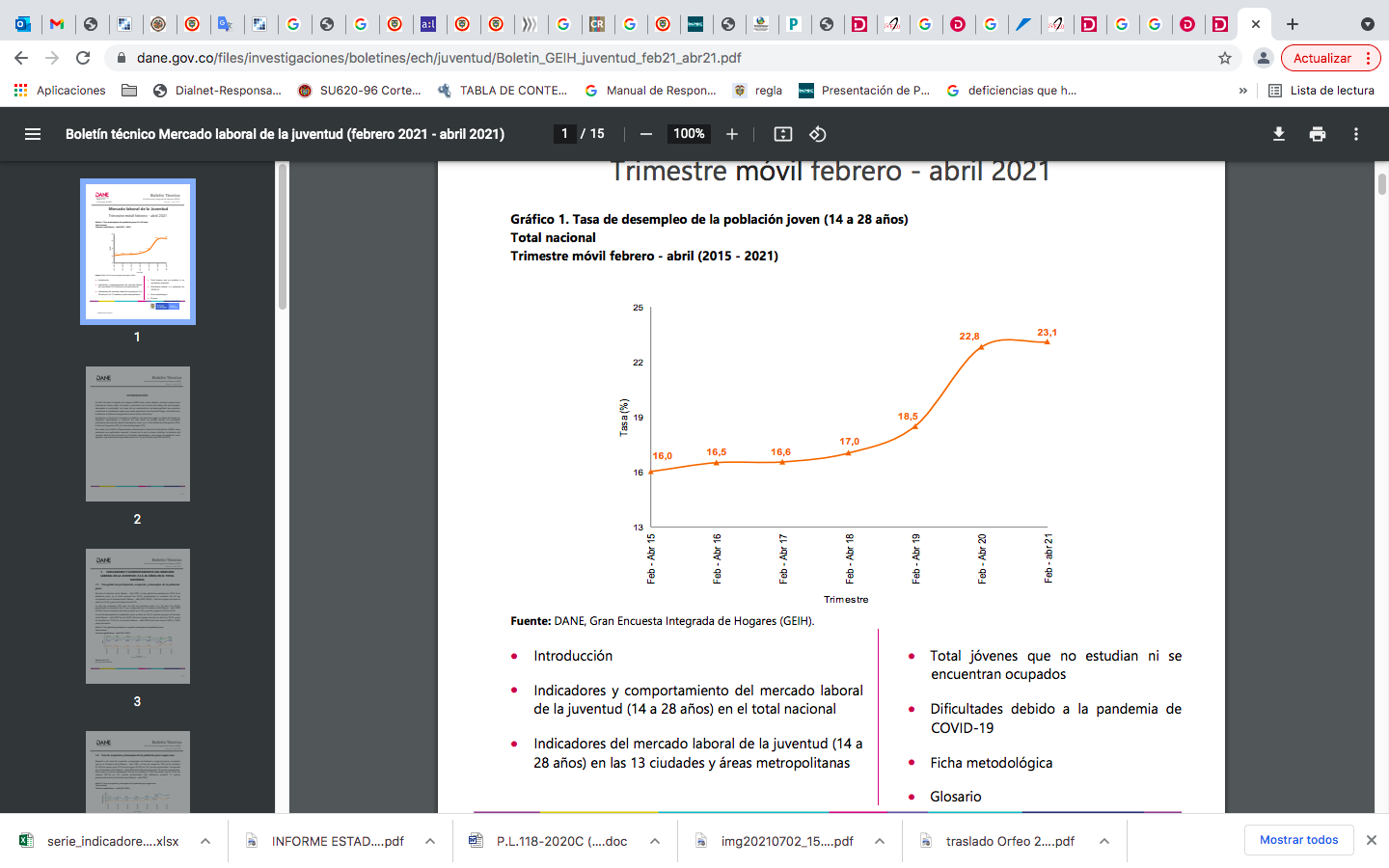 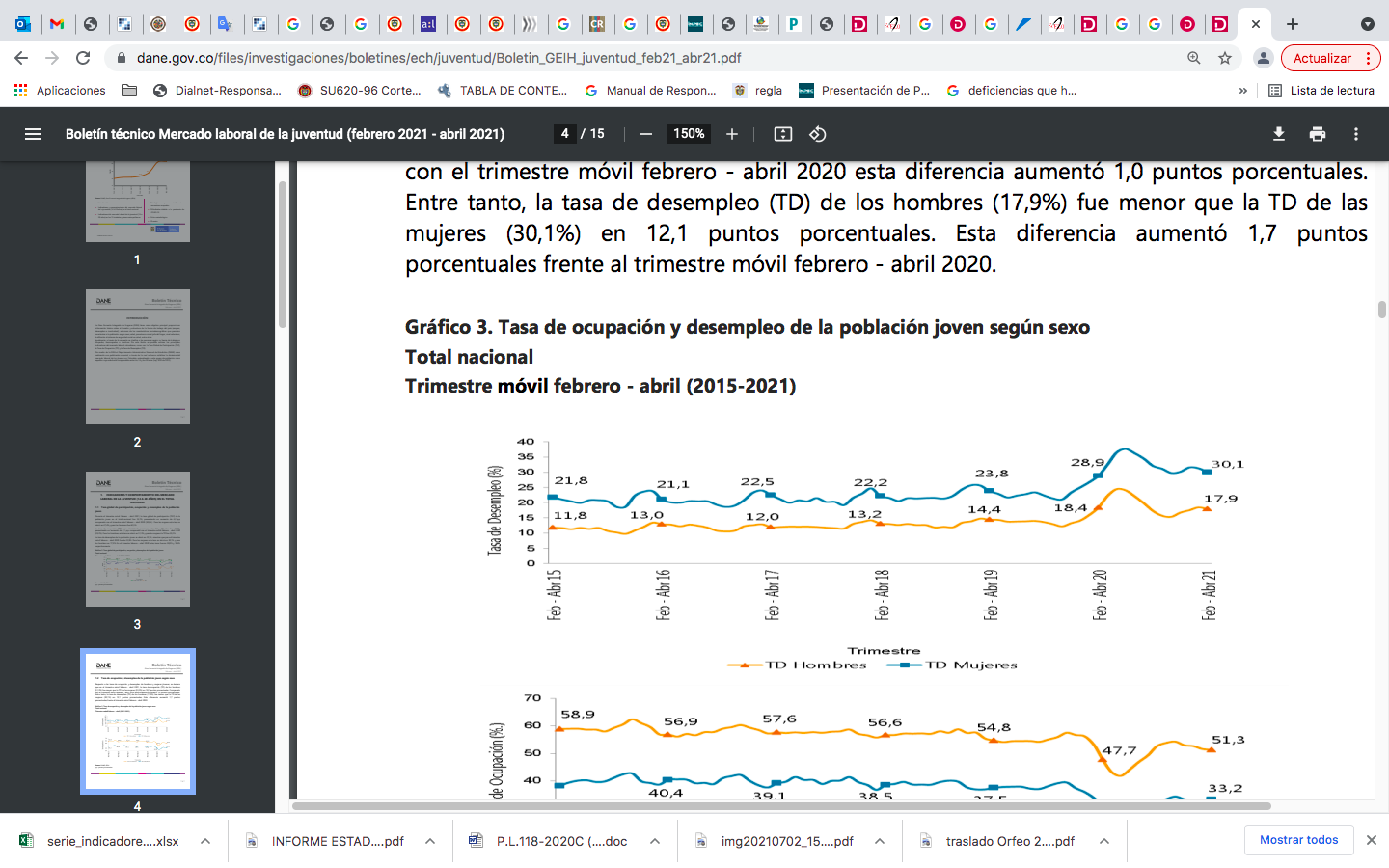 Fuente: DANE- Gran Encuesta Integrada de Hogares.Adicional a la información de los autores, se destaca que para el 2022 el DANE cambió la metodología de la Gran Encuesta Integrada de Hogares-GEIH y la Organización Internacional del Trabajo-OIT ha fijado lineamientos para que se estime la población en edad de trabajar de 15 años en adelante, por lo cual el DANE presenta la información para la población joven entre 15 y 28 años. En este orden de ideas, la tasa de desempleo de los jóvenes para el primer semestre de 2022 se ubicó en 19,8% y en el caso de las cabeceras fue de 21,4% y de 14,3% en los centros poblados y rural disperso.En el caso de la ocupación, los autores precisan que la tasa de ocupación de los jóvenes tuvo un avance al pasar del 39,2% al 42,3% (5.2 millones de jóvenes), es decir, se produjo un incremento de 3.1 p.p., no obstante, aún son 1,5 millones los jóvenes que se encuentran desocupados (43,1% son mujeres y 42,9% son hombres). Para los hombres esta tasa se ubicó en un 51,3%, mientras que para las mujeres fue del 33,2%, cifra que refleja una brecha de género de 18 puntos porcentualesTasa de ocupación juvenil según sexo.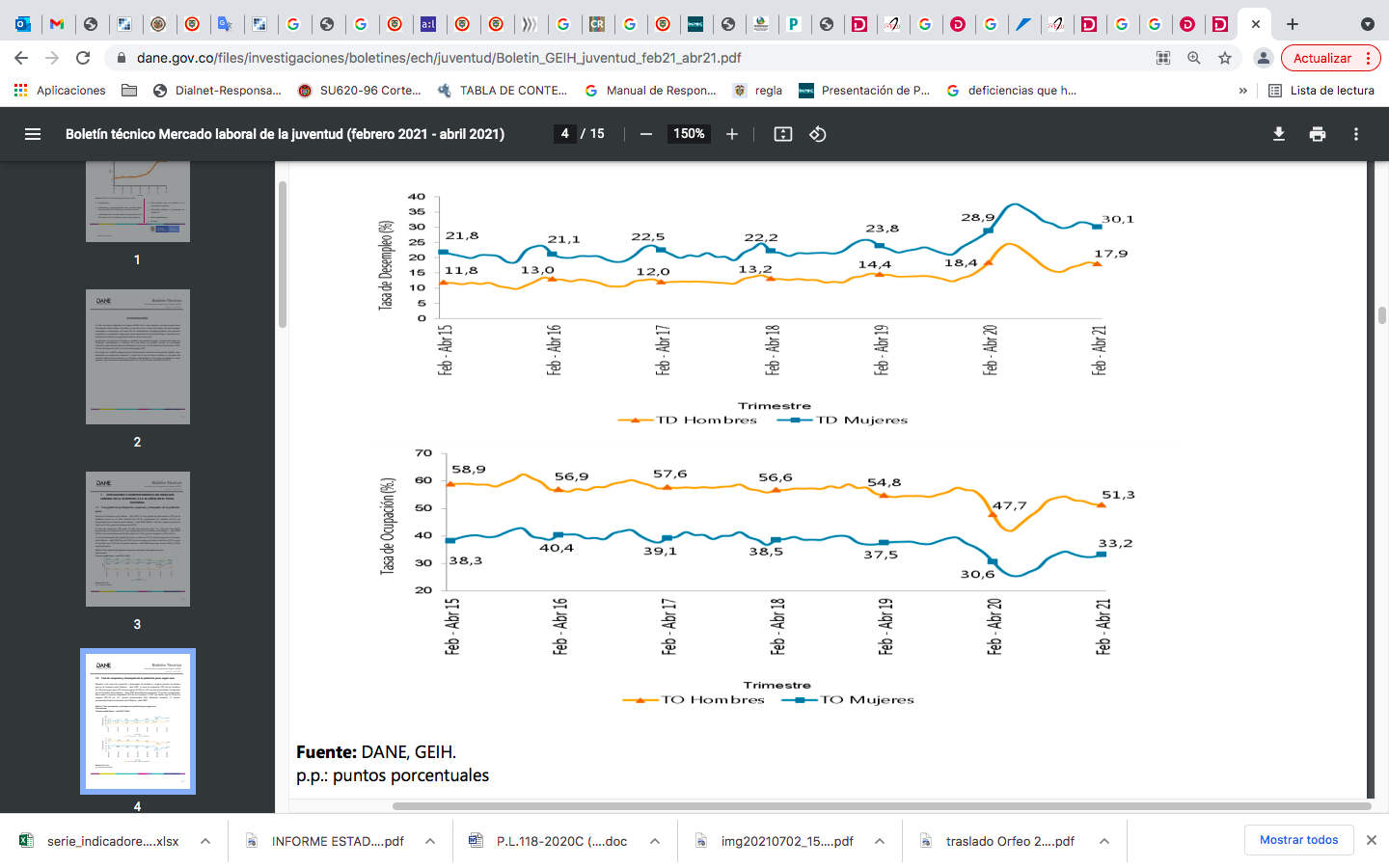 Fuente: DANE- Gran Encuesta Integrada de Hogares.Los autores también resaltan a la población ninis, que no estudian ni trabajan, al respecto se encontró que para el trimestre móvil febrero – abril 2021, el 26,6% de los jóvenes (3.298.000 personas) no estudian ni se encuentran ocupados. Por sexo, esta relación para los hombres fue 8,8% y para las mujeres fue 17,8%.La OCDE junto la OIT han dado lineamientos para establecer las políticas que faciliten la inserción de los jóvenes al mercado laboral. Estas políticas están enfocadas en los siguientes puntos: 1.) mejorar la educación y las habilidades de los jóvenes, a partir de mejoras en los planes de capacitación y educación; 2.) mejorar el empleo de los jóvenes, por medio del soporte institucional a mecanismos que fomenten el autoempleo y beneficios o exenciones tributarias a las empresas que contraten jóvenes; 3.) Seguimiento de los indicadores para una mayor transparencia, eficacia y eficiencia de las políticas públicas, esta medida busca tener un panorama amplio del mercado laboral de los jóvenes, sus necesidades y retos. Los autores buscan promover estos puntos con este proyecto de ley.En cuanto al emprendimiento juvenil, los autores manifiestan que este constituye una herramienta y oportunidad para el crecimiento económico, el fomento de la innovación y el desarrollo productivo, por cuanto contribuye a la generación de puestos de trabajo, a la diversificación del tejido productivo, a la innovación, al fortalecimiento del espacio de la pequeña y mediana empresa, al incremento de los niveles de competencia y a una mayor distribución del poder económico.  A pesar de esto, permanecen una serie de barreras que dificultan el desarrollo de proyectos productivos por esta población.Según el informe “Dinámica de la Actividad Empresarial en Colombia” realizado por el GEM, la tubería empresarial segmentada por grupos etarios refleja que la mayor propensión de empresarios intencionales, nacientes, nuevos y en TEA (Actividad Empresarial Temprana) la presenta la población de 25 a 34 años. Es decir, en Colombia existe un alto porcentaje de empresarios jóvenes que no están involucrados en procesos empresariales y que intentarían comenzar una empresa en los próximos 3 años (intencionales), que están activamente comprometidos con el establecimiento de una empresa de la cual son propietarios o copropietarios, y que no ha pagado salarios, honorarios o cualquier otro tipo de pago a los empleados ni a los dueños, en dinero o en especie, por más de tres meses (nacientes) y por último, que son actualmente propietarios y directores de una empresa, que ha pagado salarios, honorarios o cualquier otro pago a los propietarios o a los empleados, en dinero o en especie, por un período que va de los 3 a los 42 meses (nuevos). Por otra parte, en el ámbito de las empresas establecidas, la propensión más alta la presenta el grupo de 55 a 64 años.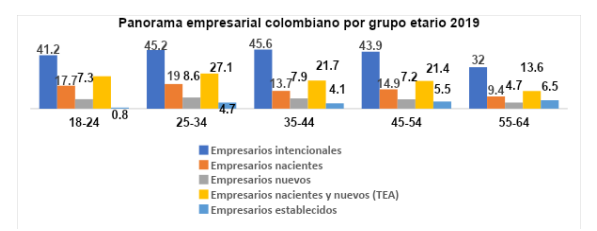 Fuente: Elaboración propia con datos del GEMAdemás, según la encuesta realizada por Ipsos en 28 países a finales del año 2020, para determinar cómo se comportó el emprendimiento durante la pandemia, Colombia ocupó el primer lugar en el ranking de Espíritu Emprendedor, seguido por Sudáfrica y Perú, por encima de muchos países de reconocida trayectoria en temas de emprendimiento como Alemania, Japón y Estados Unidos. Este índice está compuesto por muchos atributos relacionados con la personalidad del emprendedor como la creatividad, la recursividad, la disciplina, la tolerancia al fracaso, entre otros, demostrando ello que nuestro país tiene un alto potencial emprendedor.Índice espíritu emprendedor por países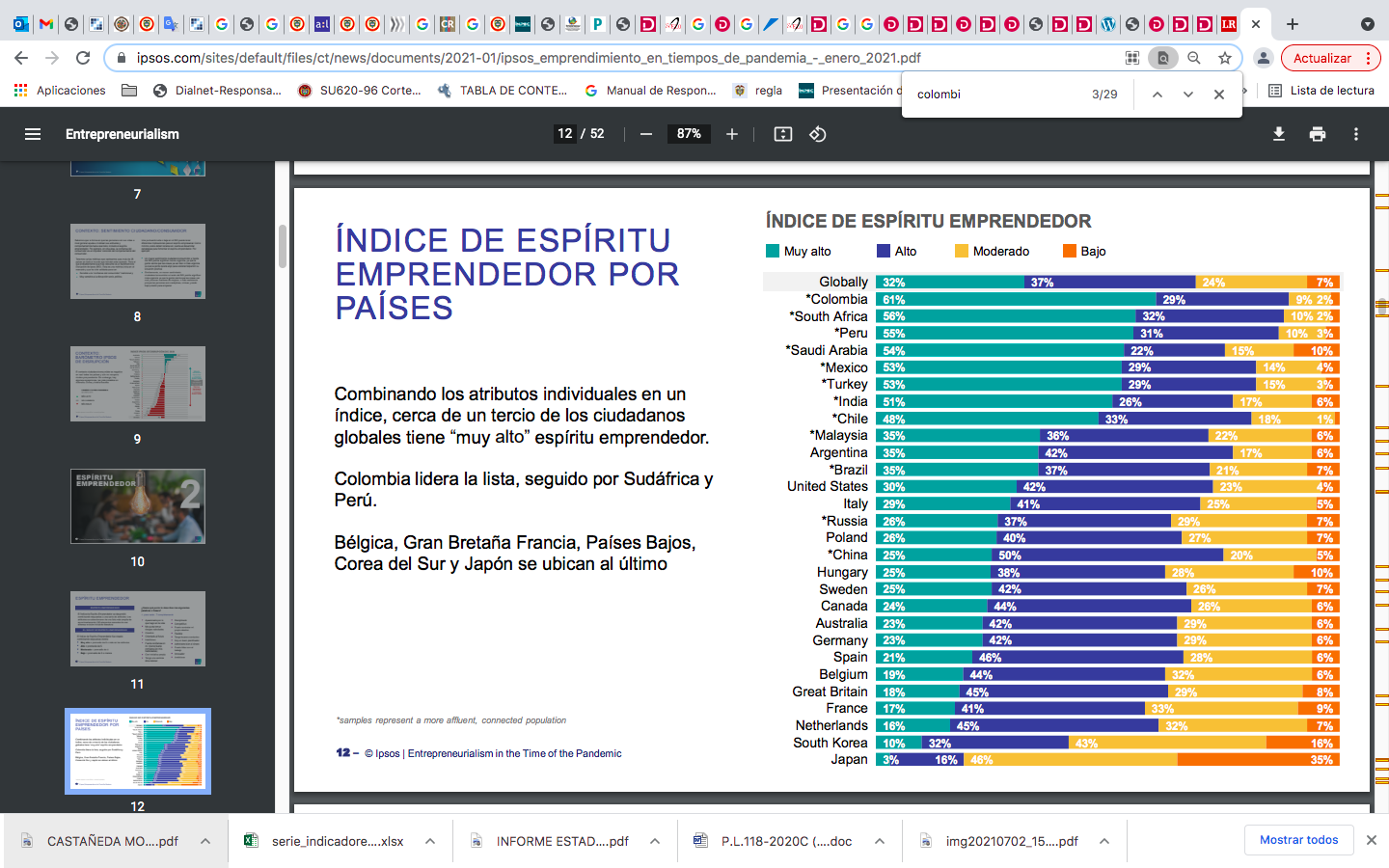 Fuente: IPSOS Emprendimiento en tiempos de pandemiaNo obstante, este panorama, según el GEM, en nuestro país existen factores que obstaculizan la actividad empresarial y dentro de estos se identificaron en mayor proporción: la falta de políticas gubernamentales y la falta de apoyo financiero.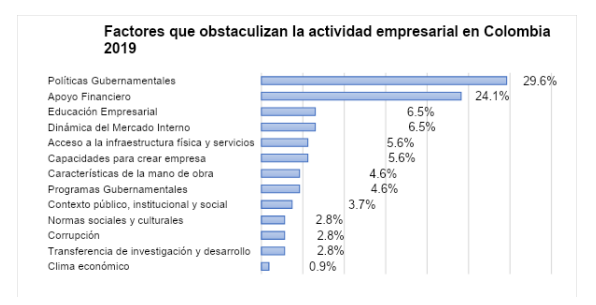 Fuente: Elaboración propia con datos del GEM.Además, los autores basados en estudios como Brechas para el Emprendimiento en la Alianza del Pacífico; Por qué fracasan los emprendedores en Colombia del Failure Institute y la Universidad del Rosario; Ventures Colombia, panorama emprendedor; conversaciones con la población, entre otros, señalan que las principales barreras que enfrentan los jóvenes emprendedores en el país son: acceso a financiación, formación para el emprendimiento y nuevas habilidades, la falta de visibilización de los emprendimientos; y los trámites y costos para la creación de empresas en Colombia. Destacan también que organizaciones como el Banco Mundial, la OCDE y Naciones Unidas han evidenciado la importancia de crear mecanismos de apoyo a la población joven para impulsar sus proyectos empresariales, asegurando que la falta de oportunidades laborales y las barreras al autoempleo para las nuevas generaciones, independientemente de su nivel educativo, pueden tener consecuencias potencialmente graves en la capacidad de un país para desarrollarse de manera sostenible, así como una amenaza para su estabilidad interna.Complementando lo anterior de los autores, según la investigación ¿Qué piensan y sienten los jóvenes de Colombia? El 52,0% de los jóvenes ve incierto su futuro laboral; la educación y el emprendimiento son las principales apuestas de los jóvenes contra el desempleo.En conclusión, los autores consideran de gran importancia adoptar medidas para combatir el desempleo juvenil e incrementar su participación en el sector productivo y del emprendimiento nacional.Marco Jurídico El marco jurídico del proyecto de ley se soportó constitucionalmente con los artículos:Artículo 1. “Colombia es un Estado social de derecho, organizado en forma de República unitaria, descentralizada, con autonomía de sus entidades territoriales, democrática, participativa y pluralista, fundada en el respeto de la dignidad humana, en el trabajo y la solidaridad de las personas que la integran y en la prevalencia del interés general”.Artículo 25.  “El trabajo es un derecho y una obligación social y goza, en todas sus modalidades, de la especial protección del Estado. Toda persona tiene derecho a un trabajo en condiciones dignas y justas.Artículo 26.” Toda persona es libre de escoger profesión u oficio, La ley podrá ofrecer título de idoneidad. Las autoridades competentes inspeccionarán y vigilarán el ejercicio de las profesiones. Las ocupaciones, artes y oficios que no exijan formación académica son de libre ejercicio, salvoDesde el punto de vista legal, con las siguientes leyes:Ley 1780 de 2016, el cual promueve el empleo y el emprendimiento juvenil, se generan medidas para superar barreras de acceso al mercado de trabajo. impulsar la generación de empleo para los Jóvenes entre 18 y 28 años de edad, sentando las bases institucionales para el diseño y ejecución de políticas de empleo, emprendimiento y la creación de nuevas empresas jóvenes, junto con la promoción de mecanismos que impacten positivamente en la vinculación laboral con enfoque diferencial, para este grupo poblacional en Colombia.Ley 1636 de 2013- tiene por objeto crear un Mecanismo de Protección al Cesante, cuya finalidad será la articulación y ejecución de un sistema integral de políticas activas y pasivas de mitigación de los efectos del desempleo que enfrentan los trabajadores; al tiempo que facilitar la reinserción de la población cesante en el mercado laboral en condiciones de dignidad, mejoramiento de la calidad de vida, permanencia y formalización.El cual estará compuesto por:- El Servicio Público de Empleo, como herramienta eficiente y eficaz de búsqueda de empleo. - Capacitación general, en competencias básicas y en competencias laborales específicas, brindada por el Servicio Nacional de Aprendizaje (Sena), las Cajas de Compensación Familiar o las instituciones de formación para el trabajo certificadas en calidad; para efectos de garantizar, en caso de ser necesario, un reentrenamiento a la población cesante. - El Fondo de Solidaridad de Fomento al Empleo y Protección al Cesante FOSFEC, como fuente de beneficios a la población cesante que cumpla con los requisitos de acceso, de fortalecimiento de las competencias a los trabajadores afiliados a la respectiva Caja y de sus personas a cargo, enfocado a mejorar la productividad de las empresas y MIPYMES y fuente de fomento empresarial de MIPYMES afiliadas.- Las Cuentas de Cesantías de los trabajadores, como fuente limitada y voluntaria para generar un ingreso en los periodos en que la persona quede cesante.Ley 1429 de 2010, artículo 3° - a) Diseñar y promover programas de microcrédito y crédito orientados a empresas del sector rural y urbano, creadas por jóvenes menores de 28 años Técnicos por competencias laborales, técnicos profesionales, tecnólogos o profesionales, que conduzcan a la formalización y generación empresarial, y del empleo, para lo cual utilizará herramientas como: incentivos a la tasa, incentivos al capital, periodos de gracia, incremento de las garantías financieras que posee el Estado y simplificación de trámites. Ley 1429 de 2010 “Por la cual se expide la Ley de Formalización y Generación de Empleo”, tiene como objetivo facilitar el acceso a la oferta de empleo de los menores de 28 años y recién graduados entre otros. La idea es reducir la dificultad para conseguir trabajo y la falta de oportunidades de acceso laboral de los jóvenes, con el fin de generar incentivos a la formalización en las etapas iniciales de la creación de empresas; de tal manera que aumenten los beneficios y disminuyan los costos de formalizarse. Contempla cuatro puntos fundamentales: 1. Formalizar las Pequeñas y Medianas Empresas (Pymes). 2. Simplificar los trámites para la formalización de las empresas. 3. Controlar el surgimiento de firmas fachadas que accedan a estos beneficios. 4. Crear nuevos puestos de trabajo y reducir la informalidad.Ley 1014 de 2006 o Ley de Fomento a la Cultura del Emprendimiento –Que con 10 objetivos básicos establece la promoción de los jóvenes emprendedores y sus organizaciones en Colombia.Ley 789 de 2002, literal A del artículo 10 de la modificado por el artículo 47 de la ley 1438 de 2011. Recursos. Las Cajas de Compensación Familiar prestarán los servicios de gestión y colocación para la inserción de desempleados con cargo a los recursos del Fondo para el Fomento del Empleo y la Protección del Desempleo. serán distribuidos de la siguiente manera: Hasta el veintiocho por ciento (28%) de los recursos en subsidios destinados prioritariamente al pago de aportes al sistema de salud, siempre que el beneficiario no se encuentre afiliado. En el evento de encontrarse afiliado se podrán destinar a los otros usos previstos en la ley. El diecisiete por ciento (17%), para la ejecución y prestación de los servicios de gestión y colocación de empleo.Ley 50 de 1990, Artículo 96 - facultó al Gobierno Nacional para expedir la reglamentación que permita al Ministerio de Trabajo y Seguridad Social, hoy Ministerio del Trabajo, establecer un Sistema Nacional de Intermediación y reglamentar la intermediación laboral. En desarrollo de dicha función, el Ministerio del Trabajo orientará, regulará y supervisará la prestación del Servicio Público de Empleo que provean en cooperación los operadores públicos y privados de servicios de empleo.Plan Nacional De Desarrollo 2018-2022, artículo 196 - establece la Generación de empleo para la población joven del país. Con el fin de generar oportunidades de empleo para la población joven del país y permitir superar las barreras de empleabilidad de este grupo poblacional, las entidades públicas darán prioridad a la vinculación de jóvenes entre 18 y 28 años.Documento CONPES 173 DNP De 2014 (Consejo Nacional De Política Económica Y Social), - Lineamientos para la generación de oportunidades para los jóvenes. Este documento busca generar una serie de acciones que permitan que la población joven del país pueda vincularse más y mejor al sector productivo. Así, se espera potencial el rol de los jóvenes como actores claves en el desarrollo del país y que este rol sea reconocido por los diferentes actores de la sociedad. Finalmente, se busca desarrollar el capital humano de los jóvenes, de tal manera que estén mejor preparados al momento de decidir su futuro profesional y laboral. Adicionalmente, se contemplaron decreto 2365 de 2019, 639 de 2017, 2521 de 2013, 2676 de 2013, 2852 de 2013, 722 de 2013, 249 de 2004 y las circulares 012 de 2014 y 050 de 2014.CONTENIDO DEL PROYECTO DE LEYLa iniciativa tiene como estructura cuatro capítulos, a saber:Capítulo I. Incentivos para Promover la Vinculación de Jóvenes al Sector Productivo. Capítulo II. Educación y Formación Enfocada a la Empleabilidad, Productividad y Emprendimiento Joven.Capítulo III. Medidas Para Promover El Emprendimiento Juvenil.Capítulo IV. Intermediación y Articulación Institucional.Y está compuesto por 34 (33) artículosCONSIDERACIONESTeniendo en cuenta la exposición de motivos se ratifica el propósito del Proyecto de Ley para fomentar el empleo, potenciar el emprendimiento y fortalecer la educación y capacitación para el acceso al mercado laboral. Los ponentes acordaron, para dar mayor claridad sobre los objetivos del proyecto, realizar algunas modificaciones, como la re -enumeración del articulado, modificaciones de redacción en algunos artículos acorde con discusiones planteados y la eliminación e incorporación de algunos parágrafos para mayor comprensión. Además, se acogieron algunas recomendaciones emitidas por el Servicio Nacional de Aprendiza- SENA y el Ministerio de Ciencia, Tecnología e Innovación.PLIEGO DE MODIFICACIONESPOSIBLES CONFLICTOS DE INTERÉSCon base en el artículo 3º de la Ley 2003 de 2019, según el cual “El autor del proyecto y el ponente presentarán en el cuerpo de la exposición de motivos un acápite que describa las circunstancias o eventos que podrían generar un conflicto de interés para la discusión y votación del proyecto, de acuerdo con el artículo 286. Estos serán criterios guías para que los otros congresistas tomen una decisión en torno a si se encuentran en una causal de impedimento, no obstante, otras causales que el Congresista pueda encontrar”. A continuación, se pondrán de presente los criterios que la Ley 2003 de 2019 contempla para hacer el análisis frente a los posibles impedimentos que se puedan presentar en razón a un conflicto de interés en el ejercicio de la función congresional, entre ellas la legislativa.“Artículo 1º. El artículo 286 de la Ley 5 de 1992 quedará así:(…) a) Beneficio particular: aquel que otorga un privilegio o genera ganancias o crea indemnizaciones económicas o elimina obligaciones a favor del congresista de las que no gozan el resto de los ciudadanos. Modifique normas que afecten investigaciones penales, disciplinarias, fiscales o administrativas a las que se encuentre formalmente vinculado. b) Beneficio actual: aquel que efectivamente se configura en las circunstancias presentes y existentes al momento en el que el congresista participa de la decisión. c) Beneficio directo: aquel que se produzca de forma específica respecto del congresista, de su cónyuge, compañero o compañera permanente, o parientes dentro del segundo grado de consanguinidad, segundo de afinidad o primero civil. Para todos los efectos se entiende que no hay conflicto de interés en las siguientes circunstancias: a) Cuando el congresista participe, discuta, vote un proyecto de ley o de acto legislativo que otorgue beneficios o cargos de carácter general, es decir cuando el interés del congresista coincide o se fusione con los intereses de los electores. b) Cuando el beneficio podría o no configurarse para el congresista en el futuro. c) Cuando el congresista participe, discuta o vote artículos de proyectos de ley o acto legislativo de carácter particular, que establezcan sanciones o disminuyan beneficios, en el cual, el congresista tiene un interés particular, actual y directo. El voto negativo no constituirá conflicto de interés cuando mantiene la normatividad vigente. d) Cuando el congresista participe, discuta o vote artículos de proyectos de ley o acto legislativo de carácter particular, que regula un sector económico en el cual el congresista tiene un interés particular, actual y directo, siempre y cuando no genere beneficio particular, directo y actual. e) Cuando el congresista participe, discuta o vote artículos de proyectos de ley o acto legislativo que tratan sobre los sectores económicos de quienes fueron financiadores de su campaña siempre y cuando no genere beneficio particular, directo y actual para el congresista. El congresista deberá hacer saber por escrito que el artículo o proyecto beneficia a financiadores de su campaña. Dicha manifestación no requerirá discusión ni votación. f) Cuando el congresista participa en la elección de otros servidores públicos mediante el voto secreto. Se exceptúan los casos en que se presenten inhabilidades referidas al parentesco con los candidatos (...)”.De lo anterior, y de manera meramente orientativa, se considera que para la discusión y aprobación de este Proyecto de Ley no existen circunstancias que pudieran dar lugar a un eventual conflicto de interés por parte de los Honorables Representantes, pues es una iniciativa de carácter general, impersonal y abstracta, con lo cual no se materializa una situación concreta que permita enmarcar un beneficio particular, directo ni actual. En suma, se considera que este proyecto se enmarca en lo dispuesto por el literal a del artículo primero de la Ley 2003 de 2019 sobre las hipótesis de cuando se entiende que no hay conflicto de interés.En todo caso, es pertinente aclarar que los conflictos de interés son personales y corresponde a cada Congresista evaluarlos.PROPOSICIÓN En virtud de las consideraciones anteriormente expuestas, se solicita a la Honorable Plenaria de la Cámara de Representantes DAR SEGUNDO DEBATE Y APROBAR el proyecto de ley No 227 de 2021 Cámara POR MEDIO DE LA CUAL SE FOMENTA EL EMPLEO JOVEN, SE FORTALECE EL EMPRENDIMIENTO, SE ESTABLECEN MECANISMOS PARA AUMENTAR EMPLEABILIDAD JUVENIL Y SE DICTAN OTRAS DISPOSICIONES" –LOS JÓVENES TIENEN LA PALABRA, conforme el texto propuesto.Cordialmente,JUAN CAMILO LONDOÑO BARRERA	MARTHA LISBETH ALFONSO JURADOREPRESENTANTE A LA CÁMARA		REPRESENTANTE A LA CÁMARACOORDINADORGERMÁN ROGELIO ROZO ANÍS		JORGE ALEXANDER QUEVEDO HERRERAREPRESENTANTE A LA CÁMARA		REPRESENTANTE A LA CÁMARAPOR MEDIO DE LA CUAL SE FOMENTA EL EMPLEO JOVEN, SE FORTALECE EL EMPRENDIMIENTO, SE ESTABLECEN MECANISMOS PARA AUMENTAR EMPLEABILIDAD JUVENIL Y SE DICTAN OTRAS DISPOSICIONES" –LOS JÓVENES TIENEN LA PALABRAEL CONGRESO DE COLOMBIADECRETA:ARTÍCULO 1°. OBJETO. La presente ley tiene por objeto fomentar el empleo joven, el emprendimiento juvenil y establecer mecanismos para aumentar la empleabilidad juvenil en Colombia.ARTÍCULO 2°. DEFINICIONES.Joven: Entiéndase como joven lo establecido en el artículo 5 de la Ley 1622 de 2013 o la norma que lo modifique o adicione.Empresa Joven: Entiéndase como empresa joven lo establecido en el artículo 2 de la Ley 1780 de 2016 o la norma que lo modifique o adicione.CAPÍTULO I INCENTIVOS PARA PROMOVER LA VINCULACIÓN DE JÓVENES AL SECTOR PRODUCTIVOARTÍCULO 3°. PROMOCIÓN DE LA VINCULACIÓN LABORAL DE LOS JÓVENES EN OBRAS PÚBLICAS. El Gobierno Nacional deberá implementar mediante Decreto reglamentario incentivos para las empresas que contraten con el Estado obras públicas y que certifiquen la vinculación laboral de jóvenes sin experiencia laboral, en un porcentaje mínimo del 10% de su planta de trabajadores. Este porcentaje se calculará sobre el total de la nómina del contratista y de las nóminas de los subcontratistas involucrados en el cumplimiento de la obra.Para acceder a estos incentivos, se deberá certificar que la empresa ha incrementado el número de empleados con relación al número que cotizaban a seguridad social a diciembre del año anterior; e incremente el valor total de la nómina con relación al valor de dicha nómina del mes de diciembre del año gravable inmediatamente anterior. No se tendrán en cuenta los empleos existentes que sean sustituidos por jóvenes.*En cumplimiento de este artículo, se deberá dar prioridad en la contratación a los jóvenes del municipio donde se ejecute la obra pública. En caso de no ser posible completar el porcentaje dispuesto, con jóvenes del municipio, se dará prioridad a los jóvenes residentes de los municipios aledaños.ARTÍCULO 4°. SELLO DE EMPRENDIMIENTO JUVENIL Y EMPLEABILIDAD. Créese el Sello de Emprendimiento y Empleabilidad Juvenil, como un reconocimiento a las empresas privadas que lideren iniciativas dirigidas a fomentar el emprendimiento juvenil. El sello tendrá una vigencia de un año y podrá ser renovado siempre y cuando se cumplan los requisitos establecidos en la presente ley. El lema “Los jóvenes tienen la palabra” hará parte del sello y su titularidad corresponderá a La NaciónLa Nación - El Ministerio de Comercio, Industria y Turismo será el titular del sello de certificación. El Gobierno Nacional contará con (1) un año a partir de la promulgación de la presente ley para reglamentar lo referente al Sello de emprendimiento juvenil de que trata la presente ley.Podrán solicitar el sello de emprendimiento las organizaciones, instituciones y entidades privadas, entidades sin ánimo de lucro que su propósito se relacione en apoyar a los jóvenes en su empleabilidad y en emprendimiento, así como las personas naturales que pongan en marcha actuaciones cuyos resultados redunden en facilitar el acceso de los jóvenes al mercado de trabajo por la vía de la contratación o el emprendimiento y que manifiesten un compromiso formal de colaborar en la consecución de sus objetivos.Para solicitar el sello, las entidades y personas naturales solicitantes deberán acreditar el cumplimiento de los siguientes requisitos:Contratar personal joven cualificado para empleos de alto impacto.Realizar acciones encaminadas a fomentar y acompañar emprendimientos juvenilesNo tener mora en el cumplimiento de las obligaciones en materia tributaria, tanto al momento de hacer la solicitud y durante la vigencia del sello.Encontrarse al día en el cumplimiento de las obligaciones en materia de seguridad social tanto al momento de hacer la solicitud y durante la vigencia del sello.PARÁGRAFO: en los procesos de licitaciones públicas y concursos de méritos, para incentivar el emprendimiento juvenil y la empleabilidad de este nicho poblacional, las entidades estatales deberán otorgar el 1% del total de los puntos establecidos en el pliego de condiciones a aquellos proponentes que acrediten el sello de que trata el presente artículo.ARTÍCULO 5°. PROGRAMA SOCIAL DE TRABAJO Y FORMACIÓN PARA JÓVENES EN SITUACIÓN DE VULNERABILIDAD Créese el programa social de trabajo remunerado para jóvenes en situación de vulnerabilidad que no se encuentren en programas educativos ni tengan vinculación laboral, como estrategia para facilitar la capacitación y la inserción de estos jóvenes al mercado laboral y a los programas de educación existentes.El Gobierno Nacional fijará los parámetros para que jóvenes en situación de vulnerabilidad que no se encuentren en programas educativos ni tengan vinculación laboral, puedan ingresar a un programa de trabajo y formación, en el cual realicen trabajo remunerado, y puedan recibir simultáneamente capacitaciones y formación enfocada a la productividad y empleabilidad, por un periodo máximo de doce (12) meses. Los parámetros que definan el programa deberán garantizar que al final del periodo de doce (12) meses, los jóvenes participantes hayan adquirido experiencia laboral en el que se haya definido, así como capacitación y formación enfocada al trabajo y empleabilidad.Este programa debe contener como mínimo los siguientes elementos:1. Ciclos de trabajos2. Ciclos de formación.3. Remuneración del trabajo realizado durante la duración del programa, la cual podrá constituirse como auxilio económico o beneficios equivalentes en especie, según establezca el Gobierno Nacional atendiendo a las necesidades y caracterización de los jóvenes participantes.4. Los aportes al sistema de seguridad social correspondientes.5. La duración del programa para cada participante será de máximo doce (12) meses, por una única vez para cada joven.6. Certificación del trabajo como experiencia laboral.7. Certificación de la formación recibida.8. Otras acciones que se consideren pertinentes para favorecer la inserción de los jóvenes en el mercado laboral o en los programas de educación.Los ciclos de trabajo deberán estar orientados al fortalecimiento de las habilidades blandas y técnicas de los jóvenes.Los ciclos de formación tendrán como objetivo que los jóvenes desarrollen habilidades que permitan su inserción al mercado laboral. Los programas de formación deben estar enfocados a las necesidades de la demanda laboral de su territorio.La remuneración del trabajo realizado buscará garantizar un ingreso a los jóvenes para suplir sus necesidades y disminuir su situación de vulnerabilidad. El Gobierno Nacional establecerá la forma en que se realizará dicha remuneración, que podrá ser en dinero, especie, o cualquier otro medio.Los jóvenes participantes deberán cumplir sus obligaciones tanto en el componente de trabajo como en el componente de formación para poder acceder a los beneficios y remuneración del programa. El Gobierno Nacional establecerá las causales para el retiro del beneficiario del programa en caso de incumplimiento de sus obligaciones.La Unidad Administrativa Especial del Servicio Público de Empleo y la Agencia Pública de Empleo del SENA crearán en sus canales oficiales de información una sección exclusiva para la publicación de las ofertas de empleabilidad que hagan parte del presente programa. PARÁGRAFO 1: Los entes territoriales podrán concurrir con recursos para la puesta en marcha y ampliación de la cobertura del programa en sus territorios.PARÁGRAFO 2: Este programa deberá estar publicado en la Ventanilla de fomento para jóvenes y demás espacios pertinentes.PARÁGRAFO 3: Con el fin de generar oportunidades de empleo para la población joven Negra, Afrodescendiente, Raizal y Palenquera del país y permitir superar las barreras de empleabilidad de este grupo poblacional, el “Programa Social de Trabajo y de Formación para Jóvenes en situación de vulnerabilidad" dará prioridad a la vinculación de jóvenes NARP. El Gobierno Nacional garantizará la inclusión de este grupo poblacional. CAPÍTULO II EDUCACIÓN Y FORMACIÓN ENFOCADA A LA EMPLEABILIDAD, PRODUCTIVIDAD Y EMPRENDIMIENTO JOVENARTÍCULO 6°. Modifíquese el Artículo 82 de la Ley 2069 del 31 de diciembre de 2020, el cual quedará así:“Artículo 82. Apoyo al emprendimiento de educación media y superior. El Gobierno Nacional dispondrá de alianzas y mecanismos de apoyo, a través del Ministerio de Ciencia Tecnología e Innovación, Ministerio de Educación y el Ministerio de Comercio Industria y Turismo, el Servicio Nacional de Aprendizaje (SENA), para fortalecer los sistemas de emprendimiento e innovación de las instituciones de educación media y superior, que contengan proyectos tecnológicos y de innovación en cabeza de estudiantes o grupos de investigación de instituciones de educación media y superior, que sean resultados de investigación básica, o investigación aplicada, que estén en asocio con una empresa y que mediante las Unidades de Emprendimiento o Centros de Emprendimiento busquen respaldo institucional, dando prelación a las instituciones de educación media y superior públicas.PARÁGRAFO 1. El Ministerio de Educación Nacional, el Ministerio de Ciencia, Tecnología e Innovación y el Ministerio de Comercio Industria y Turismo definirán los lineamientos para una adecuada comprensión e implementación de lo que se entiende como investigación básica, investigación aplicada y empresas resultados de investigación de institución de educación media y superior.PARÁGRAFO 2. El Ministerio de Comercio, Industria y Turismo, diseñará instrumentos adecuados fomentando el desarrollo de empresas que surjan como resultado de instituciones de educación media y superior.PARÁGRAFO 3. Adicionalmente en el marco de los sistemas de información estatal del gobierno nacional, se propiciará para la socialización y promoción de los programas de emprendimiento joven, accesible a todos los estudiantes de instituciones de educación media y superior, donde se les brindará la información y asesoría a los jóvenes sobre las posibilidades de emprender y pedagogía sobre el trámite y proceso para acceder.ARTÍCULO 7°. EDUCACIÓN TÉCNICA PARA JÓVENES. Modifíquese el artículo 32 de la Ley 115 de 1994 que quedará de la siguiente manera:“ARTÍCULO 32. Educación media técnica. La educación media técnica prepara a los estudiantes para el desempeño laboral o empresarial en uno de los sectores de la producción y de los servicios, y para la continuación en la educación superior.Estará dirigida a la formación calificada en especialidades tales como: agropecuaria, comercio, finanzas, administración, ecología, medio ambiente, industria, informática, minería, salud, recreación, turismo, deporte y las demás que requiera el sector productivo y de servicios. Debe incorporar, en su formación teórica y práctica, lo más avanzado de la ciencia y de la técnica, para que el estudiante esté en capacidad de adaptarse a las nuevas tecnologías y al avance de la ciencia.Las especialidades que ofrezcan los distintos establecimientos educativos, deben corresponder a las necesidades regionales.En todo caso, se ofrecerá al menos una de las siguientes cátedras: educación financiera (finanzas personales y empresariales), inglés profesional, programación de sistemas, análisis de datos, creación de contenidos digitales, ventas, liderazgo corporativo y marketing digital, innovación y emprendimiento.PARÁGRAFO 1. Para la creación de instituciones de educación media técnica o para la incorporación de otras y para la oferta de programas, se deberá tener una infraestructura adecuada, el personal docente especializado y establecer una coordinación con el Servicio Nacional de Aprendizaje, SENA u otras instituciones de capacitación laboral o del sector productivo.PARÁGRAFO 2. El Ministerio de Educación, en articulación con el SENA e instituciones de educación formal y no formal, y del sector privado, diseñará e implementará los contenidos a los que se refiere el cuarto inciso del presente artículo dentro de los seis (6) meses siguientes a la expedición de la presente ley. Las Cámaras de Comercio se podrán articular para este fin a las entidades definidas.ARTÍCULO 8°. CAPACITACIONES. El Servicio Nacional de Aprendizaje (SENA) diseñará programas técnicos y tecnológicos especiales de capacitación, en la modalidad virtual y presencial, para jóvenes emprendedores entre los 18 a los 28 años de edad, en concordancia con los planes de competitividad de cada territorio.ARTÍCULO 9°. VALIDACIÓN DE PRÁCTICAS DE EMPRENDIMIENTO. Las Instituciones de Educación Superior, deberán implementar mecanismos que permitan a los estudiantes acreditar como práctica profesional su experiencia durante la formulación e implementación de su proyecto de emprendimiento.CAPÍTULO III MEDIDAS PARA PROMOVER EL EMPRENDIMIENTO JUVENILARTÍCULO 10°. CRITERIOS DIFERENCIALES PARA EMPRENDIMIENTOS Y EMPRESAS DE JÓVENES EN EL SISTEMA DE COMPRAS PÚBLICAS. Modifíquese el artículo 12 de la ley 1150 de 2007, la cual quedará así:“ARTÍCULO 12. De conformidad con lo dispuesto en los artículos 13, 333 y 334 de la Constitución Política, el Gobierno Nacional definirá las condiciones y los montos de acuerdo con los compromisos internacionales vigentes, para que, en desarrollo de los Procesos de Contratación, las Entidades Estatales indistintamente de su régimen de contratación, los patrimonios autónomos constituidos por Entidades Estatales y los particulares que ejecuten recursos públicos, adopten en beneficio de las Mipyme, convocatorias limitadas a estas en las que, previo a la Resolución de apertura del proceso respectivo, se haya manifestado el interés de por lo menos dos (2) Mipyme.Asimismo, el reglamento podrá establecer condiciones preferenciales en favor de la oferta de bienes y servicios producidos por las Mipyme, respetando los montos y las condiciones contenidas en los compromisos internacionales vigentes, cuando sean aplicables. En todo caso, se deberá garantizar la satisfacción de las condiciones técnicas y económicas requeridas en el Proceso de Contratación.De igual forma, en los pliegos de condiciones dispondrán, de mecanismos que fomenten en la ejecución de los contratos estatales la provisión de bienes y servicios por población en pobreza extrema, desplazados por la violencia, personas en proceso de reintegración o reincorporación y, sujetos de especial protección constitucional en las condiciones que señale el reglamento; siempre que se garanticen las condiciones de calidad y cumplimiento del objeto contractual. Igualmente se dispondrán de estos mecanismos enfocados a jóvenes y empresas jóvenes, según se definen en la Ley 1780 y cualquiera que la adicione o la modifiquePARÁGRAFO 1. En los Procesos de Contratación que se desarrollen con base en el primer inciso, las entidades podrán realizar las convocatorias limitadas que beneficien a las Mipyme del ámbito municipal o departamental correspondiente al de la ejecución del contrato.PARÁGRAFO 2. Sin perjuicio de lo dispuesto en los artículos 5 y 6 de la Ley 1150 de 2007, para que las Mipymes puedan participar en las convocatorias a las que se refiere este artículo, deberán acreditar como mínimo un año de existencia, para lo cual deberán presentar el certificado expedido por la cámara de comercio o por la autoridad que sea competente para dicha acreditación.PARÁGRAFO 3. En la ejecución de los contratos a que se refiere el presente artículo, las entidades y los contratistas, deberán observar lo dispuesto en los artículos 90 a 95 de la Ley 418 de 1997 y las normas que la modifiquen, adicionen o subroguen”.ARTÍCULO 11°. VITRINAS VIRTUALES. Las autoridades municipales podrán desarrollar vitrinas virtuales en sus respectivas páginas web, como una herramienta de promoción visual y comercial de los emprendimientos juveniles del respectivo municipio. Las vitrinas virtuales deberán contener la oferta de los productos y servicios, facilitando la conexión entre empresarios y compradores, vía internet, sin que ello signifique o comprometa la responsabilidad del ente territorial frente a la calidad y cumplimiento de los bienes y servicios ofertados por los emprendedores.PARÁGRAFO. Las alcaldías establecerán los requisitos y autorizaciones de los emprendedores juveniles para ser parte del registro dirigido a las vitrinas virtuales, para ello tendrán el término de 6 meses a partir de la promulgación de la presente ley. Las alcaldías deberán adelantar en su territorio la respectiva identificación de los negocios de emprendimiento, garantizando de esta manera, la mayor participación de los mismos en las vitrinas virtuales.ARTÍCULO 12°. PROGRAMA DE APOYO AL EMPRENDIMIENTO JOVEN EN ETAPA TEMPRANA. El Ministerio de Comercio, Industria y Turismo, a través de su entidad adscrita iNNpulsa Colombia, o quien haga sus veces, diseñará y ejecutará programas de apoyo, mentorías y financiamiento para jóvenes que cuenten con un proyecto productivo en prueba de concepto o no formalizado y con potencial de crecimiento. Las Cámaras de Comercio del país diseñarán un plan de seguimiento y mentoría a los emprendimientos jóvenes en etapa temprana de su jurisdicción. El objetivo de este programa será el acompañamiento y seguimiento a fin de consolidar su formalización.ARTÍCULO 13°. INVESTIGACIÓN Y DESARROLLO DE POLÍTICAS PARA FOMENTAR EL ACCESO A FINANCIACIÓN PARA JÓVENES EMPRENDEDORES. El Gobierno Nacional promoverá investigaciones y/o estudios de mercado que permitan analizar y evaluar las barreras en el acceso al crédito y la financiación por parte de los jóvenes y emprendimientos jóvenes. Los resultados de dichas investigaciones deberán conducir al desarrollo de políticas públicas que resuelvan las necesidades de esta población. El Ministerio de Comercio, Industria y Turismo y el Ministerio de Hacienda y Crédito Público deberán evaluar la posibilidad de ofrecer líneas especiales de financiamiento para los jóvenes a través de las entidades financieras en las que la Nación tiene participación accionaria, de acuerdo con el resultado de las investigaciones a que hace referencia el inciso primero del presente artículo.PARÁGRAFO 1. El Gobierno Nacional realizará las investigaciones a las que hace referencia el presente artículo dentro de los seis (6) meses siguientes a la expedición de esta ley.PARÁGRAFO 2. El Gobierno Nacional desarrollará productos financieros para el fomento del emprendimiento joven dentro de los seis (6) meses siguientes a la socialización de los resultados de las investigaciones a las que hace referencia el presente artículo.ARTÍCULO 14°. Se promoverá por parte de las entidades bancarias y financieras, con miras a que en los primeros cinco (5) años de un emprendimiento joven se puedan conferir los siguientes estímulos.1. Generar créditos blandos para los emprendimientos jóvenes con condiciones preferenciales en la tasa de interés efectiva anual y periodo de gracia para el pago del crédito total para capital de trabajo, maquinaria y equipos, promoviendo la cultura de ahorro.PARÁGRAFO 1. Estos beneficios se otorgarán siempre y cuando se presente un plan de negocio bajo los parámetros establecidos y que sea aprobado por la entidad bancaria correspondiente.PARÁGRAFO 2. Ningún emprendedor podrá aplicar a estos beneficios más de una vez; así mismo un emprendedor que tenga estos beneficios no puede ser beneficiario de ningún otro subsidio del Estado.ARTÍCULO 15°. PROGRAMA DE FINANCIACIÓN PARA PRUEBAS DE CONCEPTO. El Gobierno Nacional a través de iNNpulsa Bancoldex creará líneas de financiación cuyos recursos permitan a los jóvenes emprendedores realizar pruebas de concepto, estudios de mercado o desarrollo de producto que les facilite la puesta en marcha de su proyecto productivo. Este programa deberá priorizar proyectos en fase de ideación o desarrollados por estudiantes de educación media y superior; emprendimientos en etapa temprana y Mipymes en procesos de innovación. PARÁGRAFO. El Gobierno Nacional realizará las asignaciones pertinentes en el Presupuesto General de la Nación y definirá los lineamientos de funcionamiento del programa.ARTÍCULO 16°. POLÍTICA PÚBLICA DE INCUBADORAS. Créese la Política Pública de Incubadoras como estrategia para brindar apoyo a los negocios en etapas iniciales con el fin de que se desarrollen, se fortalezcan y crezcan. El objetivo de esta política será mejorar la cantidad y el acceso de incubadoras existentes en el país. PARÁGRAFO. El Gobierno Nacional deberá desarrollar, presentar y ejecutar la Política Pública de Incubadoras durante los seis (6) meses siguientes a la promulgación de esta ley.ARTÍCULO 17°. TARIFAS DIFERENCIALES EN PROTECCIÓN INTELECTUAL. La Superintendencia de Industria y Comercio en un plazo no mayor a 6 meses, establecerá tarifas diferenciales para acceder a los mecanismos de protección intelectual a su cargo, en favor de la empresa joven, establecida en el artículo 2 de la Ley 1780 de 2016.CAPÍTULO IVINTERMEDIACIÓN Y ARTICULACIÓN INSTITUCIONALARTÍCULO 18°. DEFINICIÓN Y ALCANCE DE LA VENTANILLA DE FOMENTO PARA JÓVENES. Créase la Ventanilla de fomento para jóvenes como una estrategia de articulación público-privada coordinada por Colombia Joven, para promover, facilitar e informar a los jóvenes el acceso a la oferta institucional en materia de empleo, capacitación, formación educativa y emprendimiento. Esta estrategia contará con una plataforma web que canalizará los distintos programas en materia de empleo, educación y emprendimiento para los jóvenes y permitirá su inscripción en los mismos.ARTÍCULO 19°. OBJETIVOS DE LA VENTANILLA DE FOMENTO PARA JÓVENES. La Ventanilla de Fomento para Jóvenes tiene los siguientes objetivos:Articular y unificar los esfuerzos públicos y privados con el apoyo al empleo, educación y emprendimiento de los jóvenes, a través de las distintas opciones que tienen los jóvenes para su desarrollo.Facilitar las relaciones transaccionales que deben realizar los jóvenes respecto a su inscripción en los programas de empleo, educación y emprendimiento.Procurar y facilitar la interoperabilidad de la plataforma de la Ventanilla con los desarrollos y las plataformas de empleo, educación y emprendimiento.Facilitar la inserción laboral de los jóvenes.Facilitar el acceso de los jóvenes a los canales de emprendimiento y financiación.Facilitar el acceso a los jóvenes a los programas educativos, formación y capacitación.Promover la integración y simplificación de los trámites y las diferentes ofertas institucionales para el desarrollo de los jóvenes en materia empresarial, educativa y laboral.Permitir la evaluación e implementación de soluciones tecnológicas que permitan la interoperabilidad de servicios y de información en torno al ejercicio formación educativa y la actividad económica empresarial y laboral.Canalizar la información de manera que sea insumo en la toma de decisiones y adopción de políticas económicas y sectoriales.Facilitar a los jóvenes la igualdad en el acceso a la plataforma de la Ventanilla y el respeto a los lineamientos de calidad, seguridad, usabilidad, accesibilidad, neutralidad, interoperabilidad, disponibilidad, estándares abiertos, reserva y privacidad y seguridad de la información de conformidad con los lineamientos del Manual de Gobierno en Línea y el Marco de Referencia y arquitectura TI.ARTÍCULO 20°. COMITÉ DE ARTICULACIÓN PÚBLICO-PRIVADO. La Ventanilla de fomento para Jóvenes contará con un comité de articulación público- privado cuyo objeto será propender por la interacción y alineación entre las entidades miembros para definir objetivos, prioridades de integración, articulación y evaluación de la oferta institucional en materia de empleo, educación y emprendimiento.El Gobierno Nacional fijará el reglamento y conformación en el Comité de Articulación Público-Privado que deberá estar conformado por el Ministerio de Comercio, Industria y Turismo, Ministerio de Salud y Protección Social, Ministerio del Trabajo, Ministerio de Tecnologías  de  la  Información y las Comunicaciones, Ministerio de Educación Nacional, Ministerio de Agricultura y Desarrollo Rural, el Departamento Administrativo de la Función Pública DAFP, y las demás entidades públicas y privadas que señale la respectiva reglamentación. Este Comité trabajará de manera coordinada con el Sistema de Competitividad e Innovación.PARÁGRAFO. El Comité de Articulación Público y Privada deberá incluir entidades de la academia, tales como los observatorios de empleo, emprendimiento y educación, así como Cajas de Compensación Familiar, Cámaras de Comercio y Entidades de carácter privado que aporten a la discusión de los programas de la oferta institucional para los jóvenes.ARTÍCULO 21°. FUNCIONES DEL COMITÉ DE ARTICULACIÓN PÚBLICO-PRIVADO. El Comité de Articulación Público-Privado tendrá las siguientes funciones:Fomentar la articulación entre las entidades que soportan los procesos de oferta institucional en materia de educación, empleo y emprendimiento para los jóvenes.Adelantar gestiones para armonizar las actividades a cargo de las entidades miembros del Comité de Articulación Público-Privado relacionados con la oferta institucional en materia de educación, empleo y emprendimiento para los jóvenes, respetando la independencia de cada una de ellas.Proponer acciones tendientes a reducir, racionalizar, integrar y estandarizar procesos e información relacionada con la oferta institucional en materia de educación, empleo y emprendimiento para los jóvenes.Proponer protocolos de gestión entre la entidad coordinadora y el comité de articulación público privado.Proponer los planes de mitigación de riesgos que garanticen la sostenibilidad y confiabilidad de la Ventanilla de fomento para Jóvenes y sus herramientas tecnológicas.Hacer seguimiento y evaluar el cumplimiento de los compromisos adquiridos por las entidades públicas y privadas que intervienen en la Ventanilla de fomento para Jóvenes.Publicar en la Ventanilla de fomento para Jóvenes y entregar a la Contraloría, Procuraduría y al Congreso de la República, un informe anual de seguimiento y evaluación de los programas incluidos en la oferta institucional con el objetivo de conocer su eficiencia y eficacia.ARTÍCULO 22°. ENTIDAD COORDINADORA Y SUS FUNCIONES. Colombia Joven, en articulación con el Ministerio de Trabajo, será la entidad coordinadora de la Ventanilla de fomento para Jóvenes a través de las siguientes funciones:Liderar la estrategia de articulación público-privada para la promoción y facilitación de la oferta institucional en materia de empleo, educación y emprendimiento para los jóvenes, a través de la promoción de la ampliación e integración de los distintos programas ofrecidos por las entidades públicas y privadas.Definir los planes de implementación y cobertura de la Ventanilla de fomento para Jóvenes para la interoperabilidad con los distintos programas y servicios ofrecidos para los jóvenes.Coordinar la implementación de la estrategia de Ventanilla de fomento para Jóvenes, y dirigir y controlar la operación y expansión de su plataforma tecnológica, sin perjuicio de las competencias de las demás entidades articuladas.Proponer a las entidades racionalización y simplificación en el acceso a los programas y trámites.Fijar directrices para que la información recolectada y administrada por la Ventanilla de fomento para Jóvenes cuente con condiciones óptimas de calidad y confiabilidad.Revisar y decidir sobre las propuestas formuladas por el Comité de Articulación Público-Privado que tengan por objeto reducir, racionalizar, integrar y estandarizar procesos, información y acceso a los programas y oferta institucional.Coordinar las acciones necesarias para garantizar que la prestación del servicio de la Ventanilla de fomento para Jóvenes esté enfocado en el beneficio de los jóvenesFomentar la optimización en el uso de recursos tecnológicos, físicos y administrativos relacionados con la oferta institucional para los jóvenes en materia de empleo, educación y emprendimiento.Fijar directrices para que el manejo, protección y custodia de la información de la Ventanilla de fomento para Jóvenes se haga bajo estrictos esquemas de privacidad y seguridad, a través del operador de la solución tecnológica, respetando los derechos al buen nombre, la intimidad y a la protección de datos personales de conformidad con la Ley 1581 de 2012, y los límites definidos en la Ley 1712 de 2014, y las normas que las adicionen, modifiquen o aclaren.Fomentar la vinculación a la Ventanilla de fomento para Jóvenes de entidades estatales de orden nacional, departamental y municipal asociadas a la oferta institucional en materia de empleo, educación y emprendimiento.ARTÍCULO 23°. PLATAFORMA TECNOLÓGICA PARA LA VENTANILLA DE FOMENTO PARA JÓVENES. La Ventanilla de fomento para los Jóvenes contará con tres ejes, educación y capacitación; empleo; emprendimiento. La ventanilla articulará la oferta institucional existente en dichos ejes para mejorar su acceso, informar de manera clara y precisa, disminuir los trámites y tiempo invertido.Cada eje de la Ventanilla será un canal de acceso a toda la información y programas que ofrecen oportunidades en materia de educación, empleo y emprendimiento respectivamente. El contenido de cada eje debe ser estudiado y establecido por el Comité de Articulación Público Privado.Para el efecto, las entidades que deban integrar la oferta institucional, trámites o servicios a la plataforma Ventanilla, de acuerdo con los planes de implementación y cobertura adoptados, realizarán los ajustes tecnológicos con el fin de garantizar la interoperabilidad y plena virtualidad de la oferta, trámites y servicios que harán parte de esta.La operación de la plataforma de la Ventanilla estará a cargo de Colombia Joven, permitiendo y facilitando el acceso de los jóvenes a la oferta institucional en materia de educación, empleo y emprendimiento, para lo cual deberá dar aplicación a la política de gobierno digital establecida por el Ministerio de las Tecnologías de la Información y las Comunicaciones; así como las normas relativas a gestión de documentos electrónicos.PARÁGRAFO 1. Colombia Joven será quien garantizará la integración de todos los servicios virtuales de la oferta institucional en materia de educación, empleo y emprendimiento para los jóvenes a la plataforma de la Ventanilla con el objetivo de garantizar el mismo nivel de alcance de los servicios a los jóvenes. La integración de los servicios en implementación y cobertura nacional será establecida a partir de los estudios técnicos y análisis que se realicen por parte del Comité de Articulación Público-Privado.PARÁGRAFO 2. El Ministerio de Educación Nacional y el SENA, en coordinación con Colombia Joven, promoverá el uso de la Ventanilla de fomento para jóvenes en colegios, centros de educación básica y media, y centros de formación para el trabajo, incentivando a estudiantes y aprendices al uso de la plataforma.ARTÍCULO 24°. CANAL OBLIGATORIO. La plataforma tecnológica desarrollada en el marco de la Ventanilla de fomento para Jóvenes será el canal obligatorio de flujo de información y acceso de la oferta institucional en materia de empleo, educación y emprendimiento para los jóvenes. La interoperabilidad con otros trámites y servicios en la Ventanilla será progresiva de acuerdo con los planes de implementación y cobertura que defina el Comité de Articulación Público-Privado.ARTÍCULO 25°. FORTALECIMIENTO TECNOLÓGICO. El Ministerio de Tecnologías de la Información y las Comunicaciones apoyará técnicamente a las entidades administrativas que tengan competencias relacionadas con la puesta en marcha de la Ventanilla de fomento para Jóvenes.ARTÍCULO 26°. VINCULACIÓN DE LOS ENTES TERRITORIALES A LA VENTANILLA DE FOMENTO PARA JÓVENES. Las entidades territoriales deberán articularse a la estrategia Ventanilla de fomento para Jóvenes con el fin de articular su oferta institucional en materia de empleo, emprendimiento y educación para los jóvenes. Los programas promovidos por los entes territoriales en materia de educación, empleo y emprendimiento deberán ser publicados en Ventanilla de fomento para Jóvenes. Además, deberán entregar un informe al Comité de Articulación Público Privado para la evaluación y avances de los programas.ARTÍCULO 27°. CONCURSO NACIONAL PLAN DE DESARROLLO TERRITORIAL. Créese como categoría especial dentro del concurso de planes de desarrollo territorial, adelantado por el Departamento Nacional de Planeación-DNP, el concurso al mejor plan de desarrollo territorial que de manera concreta y específica establezca planes, programas y proyectos destinados a dar solución a las necesidades de los jóvenes en su territorio con base en los recursos disponibles, para facilitar la participación, desarrollo y crecimiento de la población juvenil en sectores tales como: generación de empleo juvenil, promoción y desarrollo de alternativas de emprendimiento, desarrollo de jóvenes con pensamiento crítico, agentes de cambio, innovadores, comunicadores y líderes.El Departamento Nacional de Planeación, realizará dentro de los seis (6) meses siguientes a la expedición de esta ley, la reglamentación de la categoría del concurso, la cual será incluida dentro del marco general del concurso de planes de desarrollo territorial realizado cada cuatro años. La reglamentación deberá garantizar a parte del reconocimiento público, el premio consistente en la inversión por parte del Gobierno Nacional de por lo menos el treinta por ciento (30%) del valor de la inversión del proyecto ganador para este componente.ARTÍCULO 28°. GUÍA DE EMPRENDIMIENTO JOVEN. Créese la Guía de Emprendimiento Joven como estrategia para promover y facilitar la actividad emprendedora en jóvenes colombianos a través de la simplificación y automatización de información sobre los procesos de ideación y creación de empresas en Colombia.Esta guía proveerá información sobre permisos y licencias para operar, información sectorial y macroeconómica, oferta pública y privada de acompañamiento a emprendedores, oferta de financiación para emprendedores, pasos a seguir para la formalización empresarial, y otra información que se considere pertinente. Toda la información que contenga la Guía de Emprendimiento Joven deberá estar orientada a dar permitir una ruta para la creación y puesta en marcha de futuros proyectos empresariales.Esta estrategia contará con una plataforma web que canalizará dicha información, así como los trámites pertinentes para los procesos de ideación y creación de empresa.PARÁGRAFO 1. El Gobierno Nacional tendrá un plazo de 6 meses a partir de la promulgación de esta ley para el diseño, desarrollo y ejecución de la Guía de Emprendimiento Joven.PARÁGRAFO 2. iNNpulsa Colombia, o quien haga sus veces, en coordinación con las demás entidades del Estado, actualizará anualmente la Guía de Emprendimiento Joven. PARÁGRAFO 3. La Guía de Emprendimiento Joven deberá estar publicada en el portal web de iNNpulsa Colombia, o quien haga sus veces, así como en la Ventanilla de fomento para jóvenes y demás espacios pertinentes. PARÁGRAFO 4. El Ministerio de Comercio, Industria y Turismo, en articulación con iNNpulsa Colombia, las Cámaras de Comercio y las entidades territoriales, dispondrán de espacios físicos para prestar asesoramiento gratuito a los jóvenes emprendedores que lo requieran. Las asesorías deben estar dirigidas a resolver necesidades puntuales de cada idea de negocio, así como para aclarar temas relacionados con la Guía de Emprendimiento Joven.ARTÍCULO 29°. FERIA DE EMPRENDIMIENTO JUVENIL. Las Ferias de Emprendimiento Juvenil son espacios físicos temporales organizados estratégicamente por las entidades públicas nacionales y/o territoriales, con recursos del nivel nacional, propios y/o con el apoyo del sector privado, con el fin de dinamizar la economía departamental y municipal, a través de la creación de redes de producción, comercialización, inversión, financiación, exportación, asociatividad, apoyo y publicidad de negocios de emprendimiento desarrollados por jóvenes.Las diferentes ferias garantizarán la mayor participación sin costo alguno de emprendedores juveniles y la participación de potenciales compradores, inversionistas o personas naturales o jurídicas nacionales o extranjeras que puedan ser parte de la red de producción, comercialización, inversión, financiación, exportación, asociatividad, apoyo o publicidad de los negocios de emprendimiento juvenil. Las autoridades departamentales y municipales podrán organizar y/o apoyar ferias realizadas por el sector privado, Ferias de Emprendimiento Juvenil en sus territorios de manera conjunta o separada. Las entidades territoriales podrán coordinar las actividades de la Feria de Emprendimiento con el Ministerio de Comercio, Industria y Turismo y las entidades u organismos del nivel nacional que tengan funciones afines a las del programa aquí propuesto. Las entidades territoriales deberán reportar al Ministerio de Comercio, Industria y Turismo, los resultados obtenidos de las Ferias de Emprendimiento Juvenil, indicando como mínimo, el número de emprendimientos juveniles vinculados o presentes en cada feria, los productos, bienes o servicios ofertados por cada uno de ellos, el valor de las ventas realizadas durante la feria, la red de negocios de comercialización, inversión, exportación, asociatividad o apoyo logrados durante la misma. De igual manera, deberán reportar las estrategias e invitados para facilitar la rueda de negocios a través de la Feria de Emprendimiento referida, tales como empresarios, inversionistas, invitados internacionales, equipos multidisciplinarios, entre otros.La feria nacional de emprendimiento se realizará una vez al año y será organizada por el Ministerio de Comercio, Industria y Turismo.PARÁGRAFO. En las ferias nacionales de exportación, inversión, comercio y/o turismo, el Ministerio de Comercio, Industria y Turismo, a través de las entidades adscritas que tengan que ver con el objeto del presente proyecto, tendrá en cuenta los emprendimientos juveniles que considere que estén listos para una rueda de negocios internacional. El Ministerio de Comercio, Industria y Turismo diseñará programas para que emprendimientos de cualquier lugar del país presenten sus propuestas para participar en este tipo de ferias.ARTÍCULO 30°. Los programas de emprendimiento del SENA, deberán aplicar mecanismos de financiación de los convenios celebrados con los municipios de categoría 4, 5 y 6. Por cada 1% el SENA apropiará 4%.PARÁGRAFO. Se exceptúa del presente artículo el Fondo Emprender, adscrito al SENA, por ya estar reglamentado mediante el Acuerdo 0010 de 2019.ARTÍCULO 31°. Modifíquese el artículo 61 de la Ley 2166 de 2021, el cual quedará así: Artículo 61. Los recursos de los organismos de acción comunal que no tengan destinación específica se invertirán de acuerdo con lo que determinen los estatutos y la asamblea general. En todo caso, una parte de estos recursos podrán ser destinados a financiar el programa social de trabajo y formación para jóvenes en situación de vulnerabilidad, como estrategia para facilitar la capacitación y la inserción de este segmento poblacional al mercado laboral y a los programas de educación existentes.PARÁGRAFO. Los organismos de acción comunal deberán realizar un registro físico y/o digital de la inversión de estos recursos, el cual deberá presentarse semestralmente ante la junta de la asamblea y los organismos de inspección, vigilancia y control o quien haga sus veces.ARTÍCULO 32°. Banco de datos. El Ministerio de Comercio, Industria y Turismo, en cabeza de iNNpulsa Colombia, pondrá a disposición de los emprendimientos y empresas de jóvenes, un Banco de Datos de información abierta con cifras y análisis cualitativo y cuantitativo, relacionados a la investigación de mercados, A través de este recurso, los emprendimientos y empresas contarán con herramientas que les permita elaborar un estudio de mercado para su modelo de negocio.El Ministerio de Comercio, Industria y Turismo promoverá la apertura de datos sobre análisis de mercados a través de gremios, cámaras de comercio, empresas privadas, aceleradoras y demás agentes del ecosistema de emprendimiento para alimentar el Banco de Datos. La información será clasificada por sectores económicos y será de fácil consulta. El aporte de los datos, su clasificación, divulgación y consulta, será apegada a la normatividad vigente sobre el manejo de la información y el secreto empresarial.ARTÍCULO 33°. VIGENCIA. La presente ley rige a partir de su promulgación y deroga todas las disposiciones que le sean contrarias. PARÁGRAFO. El Gobierno Nacional reglamentará la materia dentro de los seis (6) meses siguientes a la expedición de la presente ley.JUAN CAMILO LONDOÑO BARRERA	MARTHA LISBETH ALFONSO JURADOREPRESENTANTE A LA CÁMARA		REPRESENTANTE A LA CÁMARACOORDINADORGERMÁN ROGELIO ROZO ANÍS		JORGE ALEXANDER QUEVEDO HERRERAREPRESENTANTE A LA CÁMARA		REPRESENTANTE A LA CÁMARANúmero de proyecto de ley227/2021 CámaraTítulo“Por medio de la cual se fomenta el empleo joven, se fortalece el emprendimiento, se establecen mecanismos para aumentar empleabilidad juvenil y se dictan otras disposiciones”- Los jóvenes tienen la palabra.AutoresRepresentantes: Juanita María Goebertus Estrada, Adriana Magali Matiz Vargas, Juan Carlos Lozada Vargas, Catalina Ortiz Lalinde, Carlos Adolfo Ardila Espinosa, Alejandro Vega, Mauricio Toro, Ángela Sánchez, Katherine Miranda, Edwuard Rodríguez, Juan Carlos Wills y John Jairo Hoyos.PonentesRepresentantes: Juan Camilo Londoño Barrera (Coordinador), Martha Lisbeth Alfonso Jurado, Germán Rogelio Rozo Anís y Jorge Alexander Quevedo HerreraPonenciaPositiva con pliego de modificaciones.Texto aprobado en Primer Debate Modificaciones para Segundo DebateJustificación ARTÍCULO 1°. OBJETO. La presente ley tiene por objeto fomentar el empleo joven, el emprendimiento juvenil y establecer mecanismos para aumentar la empleabilidad en Colombia.ARTÍCULO 1°. OBJETO. La presente ley tiene por objeto fomentar el empleo joven, el emprendimiento juvenil y establecer mecanismos para aumentar la empleabilidad juvenil en ColombiaSe armoniza el objeto al títuloARTÍCULO 2°. DEFINICIONES.Joven: Entiéndase como joven lo establecido en el artículo 5 de la ley 1622 de 2013 o la norma que lo modifique o adicione.Empresa Joven: Entiéndase como empresa joven lo establecido en el artículo 2 de la 1780 de 2016 o la norma que lo modifique o adicione.ARTÍCULO 2°. DEFINICIONES.Joven: Entiéndase como joven lo establecido en el artículo 5 de la Ley 1622 de 2013 o la norma que lo modifique o adicione.Empresa Joven: Entiéndase como empresa joven lo establecido en el artículo 2 de la Ley 1780 de 2016 o la norma que lo modifique o adicione.Se armoniza las definiciones.CAPÍTULO IINCENTIVOS PARA PROMOVER LA VINCULACIÓN DE JÓVENES AL SECTOR PRODUCTIVOARTÍCULO	3°. PROMOCIÓN DE LA VINCULACIÓN LABORAL DE LOS JÓVENES EN OBRAS PÚBLICAS. El Gobierno Nacional deberá implementar mediante Decreto reglamentario incentivos para las empresas que contraten con el Estado obras públicas y que certifiquen la vinculación laboral de jóvenes sin experiencia laboral, en un porcentaje mínimo del 10% de su planta de trabajadores. Este porcentaje se calculará sobre el total de la nómina del contratista y de las nóminas de los subcontratistas involucrados en el cumplimiento de la obra.Para acceder a estos incentivos, se deberá certificar que la empresa ha incrementado el número de empleados con relación al número que cotizaban a diciembre del año anterior; e incremente el valor total de la nómina con relación al valor de dicha nómina del mes de diciembre del año gravable inmediatamente anterior. No se tendrán en cuenta los empleos existentes que sean sustituidos por jóvenes.*En cumplimiento de este artículo, se deberá dar prioridad en la contratación a los jóvenes del municipio donde se ejecute la obra pública. En caso de no ser posible completar el porcentaje dispuesto, con jóvenes del municipio, se dará prioridad a los jóvenes residentes de los municipios aledaños.ARTÍCULO	3°. PROMOCIÓN DE LA VINCULACIÓN LABORAL DE LOS JÓVENES EN OBRAS PÚBLICAS. El Gobierno Nacional deberá implementar mediante Decreto reglamentario incentivos para las empresas que contraten con el Estado obras públicas y que certifiquen la vinculación laboral de jóvenes sin experiencia laboral, en un porcentaje mínimo del 10% de su planta de trabajadores. Este porcentaje se calculará sobre el total de la nómina del contratista y de las nóminas de los subcontratistas involucrados en el cumplimiento de la obra.Para acceder a estos incentivos, se deberá certificar que la empresa ha incrementado el número de empleados con relación al número que cotizaban a seguridad social a diciembre del año anterior; e incremente el valor total de la nómina con relación al valor de dicha nómina del mes de diciembre del año gravable inmediatamente anterior. No se tendrán en cuenta los empleos existentes que sean sustituidos por jóvenes.*En cumplimiento de este artículo, se deberá dar prioridad en la contratación a los jóvenes del municipio donde se ejecute la obra pública. En caso de no ser posible completar el porcentaje dispuesto, con jóvenes del municipio, se dará prioridad a los jóvenes residentes de los municipios aledaños.Se completa el inciso dos.ARTÍCULO 4°. SELLO DE EMPRENDIMIENTO JUVENIL Y EMPLEABILIDAD. Créese el Sello de Emprendimiento y Empleabilidad Juvenil, como un reconocimiento a las empresas privadas que lideren iniciativas dirigidas a fomentar el emprendimiento juvenil. El sello tendrá una vigencia de un año y podrá ser renovado siempre y cuando se cumplan los requisitos establecidos en la presente ley. El lema “Los jóvenes tienen la palabra” hará parte del sello y su titularidad corresponderá a La NaciónLa Nación - El Ministerio de Comercio, Industria y Turismo será el titular del sello de certificación. El Gobierno Nacional contará con (1) un año a partir de la promulgación de la presente ley para reglamentar lo referente al Sello de emprendimiento juvenil de que trata la presente ley.Podrán solicitar el sello de emprendimiento las organizaciones, instituciones y entidades privadas, entidades sin ánimo de lucro que su propósito se relacione en apoyar a los jóvenes en su empleabilidad y en emprendimiento, así como las personas naturales que pongan en marcha actuaciones cuyos resultados redunden en facilitar el acceso de los jóvenes al mercado de trabajo por la vía de la contratación o el emprendimiento y que manifiesten un compromiso formal de colaborar en la consecución de sus objetivos.Para solicitar el sello, las entidades y personas naturales solicitantes deberán acreditar el cumplimiento de los siguientes requisitos:Contratar personal joven cualificado, y/o capacitar jóvenes para en empleos de alto impacto.No tener mora en el cumplimiento de las obligaciones en materia tributaria, tanto al momento de hacer la solicitud y durante la vigencia del sello.Encontrarse al día en el cumplimiento de las obligaciones en materia de seguridad social tanto al momento de hacer la solicitud y durante la vigencia del sello.ARTÍCULO 4°. SELLO DE EMPRENDIMIENTO JUVENIL Y EMPLEABILIDAD. Créese el Sello de Emprendimiento y Empleabilidad Juvenil, como un reconocimiento a las empresas privadas que lideren iniciativas dirigidas a fomentar el emprendimiento juvenil. El sello tendrá una vigencia de un año y podrá ser renovado siempre y cuando se cumplan los requisitos establecidos en la presente ley. El lema “Los jóvenes tienen la palabra” hará parte del sello y su titularidad corresponderá a La NaciónLa Nación - El Ministerio de Comercio, Industria y Turismo será el titular del sello de certificación. El Gobierno Nacional contará con (1) un año a partir de la promulgación de la presente ley para reglamentar lo referente al Sello de emprendimiento juvenil de que trata la presente ley.Podrán solicitar el sello de emprendimiento las organizaciones, instituciones y entidades privadas, entidades sin ánimo de lucro que su propósito se relacione en apoyar a los jóvenes en su empleabilidad y en emprendimiento, así como las personas naturales que pongan en marcha actuaciones cuyos resultados redunden en facilitar el acceso de los jóvenes al mercado de trabajo por la vía de la contratación o el emprendimiento y que manifiesten un compromiso formal de colaborar en la consecución de sus objetivos.Para solicitar el sello, las entidades y personas naturales solicitantes deberán acreditar el cumplimiento de los siguientes requisitos:Contratar personal joven cualificado, y/o capacitar jóvenes para en empleos de alto impacto.Realizar acciones encaminadas a fomentar y acompañar emprendimientos juveniles.No tener mora en el cumplimiento de las obligaciones en materia tributaria, tanto al momento de hacer la solicitud y durante la vigencia del sello.Encontrarse al día en el cumplimiento de las obligaciones en materia de seguridad social tanto al momento de hacer la solicitud y durante la vigencia del sello.PARÁGRAFO: en los procesos de licitaciones públicas y concursos de méritos, para incentivar el emprendimiento juvenil y la empleabilidad de este nicho poblacional, las entidades estatales deberán otorgar el 1% del total de los puntos establecidos en el pliego de condiciones a aquellos proponentes que acrediten el sello de que trata el presente artículo.Se ajusta redacción en el numeral 1.Se incorpora un numeral en los requisitos.Se redacta un parágrafo que compromete el objetivo del proyecto de ley.ARTÍCULO 5°. PROGRAMA SOCIAL DE TRABAJO Y FORMACIÓN PARA JÓVENES EN SITUACIÓN DE VULNERABILIDAD Créese el programa social de trabajo remunerado para jóvenes en situación de vulnerabilidad que no se encuentren en programas educativos ni tengan vinculación laboral, como estrategia para facilitar la capacitación y la inserción de estos jóvenes al mercado laboral y a los programas de educación existentes.El Gobierno nacional fijará los parámetros para que jóvenes en situación de vulnerabilidad que no se encuentren en programas educativos ni tengan vinculación laboral, puedan ingresar a un programa de trabajo y formación, en el cual realicen trabajo remunerado, y puedan recibir simultáneamente capacitaciones y formación enfocada a la productividad y empleabilidad, por un periodo máximo de doce (12) meses. Los parámetros que definan el programa deberán garantizar que al final del periodo de doce (12) meses, los jóvenes participantes hayan adquirido experiencia laboral en el que se haya definido, así como capacitación y formación enfocada al trabajo y empleabilidad.Este programa debe contener como mínimo los siguientes elementos:Ciclos de trabajosCiclos de formación.Remuneración del trabajo realizado durante la duración del programa, la cual podrá constituirse como auxilio económico o beneficios equivalentes en especie, según establezca el Gobierno Nacional atendiendo a las necesidades y caracterización de los jóvenes participantes.La duración del programa para cada participante será de máximo doce (12) meses, por una única vez para cada joven.Certificación del trabajo como experiencia laboral.Certificación de la formación recibida.Otras acciones que se consideren pertinentes para favorecer la inserción de los jóvenes en el mercado laboral o en los programas de educación.Los ciclos de trabajo deberán estar orientados al fortalecimiento de las habilidades blandas y técnicas de los jóvenes.Los ciclos de formación tendrán como objetivo que los jóvenes desarrollen habilidades que permitan su inserción al mercado laboral. Los programas de formación deben estar enfocados a las necesidades de la demanda laboral de su territorio.La remuneración del trabajo realizado buscará garantizar un ingreso a los jóvenes para suplir sus necesidades y disminuir su situación de vulnerabilidad. El gobierno nacional establecerá la forma en que se realizará dicha remuneración, que podrá ser en dinero, especie, o cualquier otro medio.Los jóvenes participantes deberán cumplir sus obligaciones tanto en el componente de trabajo como en el componente de formación para poder acceder a los beneficios y remuneración del programa. El Gobierno Nacional establecerá las causales para el retiro del beneficiario del programa en caso de incumplimiento de sus obligaciones.La Unidad Administrativa Especial del Servicio Público de Empleo y la Agencia Pública de Empleo del SENA crearan en sus canales oficiales de información una sección exclusiva para la publicación de las ofertas de empleabilidad que hagan parte del presente programa. PARÁGRAFO 1: Los entes territoriales podrán concurrir con recursos para la puesta en marcha y ampliación de la cobertura del programa en sus territorios.PARÁGRAFO 2: Este programa deberá estar publicado en la Ventanilla de fomento para jóvenes y demás espacios pertinentes.PARÁGRAFO 3: Con el fin de generar oportunidades de empleo para la población joven Negra, Afrodescendiente, Raizal y Palenquera del país y permitir superar las barreras de empleabilidad de este grupo poblacional, el “Programa Social de Trabajo y de Formación para Jóvenes en situación de vulnerabilidad" dará prioridad a la vinculación de jóvenes NARP. El Gobierno Nacional garantizará la inclusión de este grupo poblacional. ARTÍCULO 5°. PROGRAMA SOCIAL DE TRABAJO Y FORMACIÓN PARA JÓVENES EN SITUACIÓN DE VULNERABILIDAD Créese el programa social de trabajo remunerado para jóvenes en situación de vulnerabilidad que no se encuentren en programas educativos ni tengan vinculación laboral, como estrategia para facilitar la capacitación y la inserción de estos jóvenes al mercado laboral y a los programas de educación existentes.El Gobierno Nacional fijará los parámetros para que jóvenes en situación de vulnerabilidad que no se encuentren en programas educativos ni tengan vinculación laboral, puedan ingresar a un programa de trabajo y formación, en el cual realicen trabajo remunerado, y puedan recibir simultáneamente capacitaciones y formación enfocada a la productividad y empleabilidad, por un periodo máximo de doce (12) meses. Los parámetros que definan el programa deberán garantizar que al final del periodo de doce (12) meses, los jóvenes participantes hayan adquirido experiencia laboral en el que se haya definido, así como capacitación y formación enfocada al trabajo y empleabilidad.Este programa debe contener como mínimo los siguientes elementos:1. Ciclos de trabajos2. Ciclos de formación.3. Remuneración del trabajo realizado durante la duración del programa, la cual podrá constituirse como auxilio económico o beneficios equivalentes en especie, según establezca el Gobierno Nacional atendiendo a las necesidades y caracterización de los jóvenes participantes.4. Los aportes al sistema de seguridad social correspondientes.5. La duración del programa para cada participante será de máximo doce (12) meses, por una única vez para cada joven.6. Certificación del trabajo como experiencia laboral.7. Certificación de la formación recibida.8. Otras acciones que se consideren pertinentes para favorecer la inserción de los jóvenes en el mercado laboral o en los programas de educación.Los ciclos de trabajo deberán estar orientados al fortalecimiento de las habilidades blandas y técnicas de los jóvenes.Los ciclos de formación tendrán como objetivo que los jóvenes desarrollen habilidades que permitan su inserción al mercado laboral. Los programas de formación deben estar enfocados a las necesidades de la demanda laboral de su territorio.La remuneración del trabajo realizado buscará garantizar un ingreso a los jóvenes para suplir sus necesidades y disminuir su situación de vulnerabilidad. El Gobierno Nacional establecerá la forma en que se realizará dicha remuneración, que podrá ser en dinero, especie, o cualquier otro medio.Los jóvenes participantes deberán cumplir sus obligaciones tanto en el componente de trabajo como en el componente de formación para poder acceder a los beneficios y remuneración del programa. El Gobierno Nacional establecerá las causales para el retiro del beneficiario del programa en caso de incumplimiento de sus obligaciones.La Unidad Administrativa Especial del Servicio Público de Empleo y la Agencia Pública de Empleo del SENA crearán en sus canales oficiales de información una sección exclusiva para la publicación de las ofertas de empleabilidad que hagan parte del presente programa. PARÁGRAFO 1: Los entes territoriales podrán concurrir con recursos para la puesta en marcha y ampliación de la cobertura del programa en sus territorios.PARÁGRAFO 2: Este programa deberá estar publicado en la Ventanilla de fomento para jóvenes y demás espacios pertinentes.PARÁGRAFO 3: Con el fin de generar oportunidades de empleo para la población joven Negra, Afrodescendiente, Raizal y Palenquera del país y permitir superar las barreras de empleabilidad de este grupo poblacional, el “Programa Social de Trabajo y de Formación para Jóvenes en situación de vulnerabilidad" dará prioridad a la vinculación de jóvenes NARP. El Gobierno Nacional garantizará la inclusión de este grupo poblacional. Se armoniza el texto.Se añade un numeral, el 4.CAPÍTULO II EDUCACIÓN Y FORMACIÓN ENFOCADA A LA EMPLEABILIDAD, PRODUCTIVIDAD Y EMPRENDIMIENTO JOVENARTÍCULO 6°. Modifíquese el Artículo 82 de la Ley 2069 del 31 de diciembre de 2020, el cual quedará así:Artículo 82. Apoyo al emprendimiento de educación media y superior. El Gobierno Nacional dispondrá de alianzas y mecanismos de apoyo, a través del Ministerio de Ciencia Tecnología e Innovación, Ministerio de Educación, el Ministerio de Comercio Industria y Turismo y el Servicio Nacional de Aprendizaje (SENA), para fortalecer los sistemas de emprendimiento e innovación de las instituciones de educación media y superior, que contengan proyectos tecnológicos y de innovación en cabeza de estudiantes o grupos de investigación de instituciones de educación media y superior, que sean resultados de investigación básica, o investigación aplicada, que estén en asocio con una empresa y que mediante las Unidades de Emprendimiento o Centros de Emprendimiento busquen respaldo institucional, dando prelación a las instituciones de educación media y superior públicas.PARÁGRAFO PRIMERO. El Ministerio de Educación Nacional, el Ministerio de Ciencia, Tecnología e Innovación y el Ministerio de Comercio Industria y Turismo definirán los lineamientos para una adecuada comprensión e implementación de lo que se entiende como investigación básica, investigación aplicada y empresas resultados de investigación de institución de educación media y superior.PARÁGRAFO SEGUNDO. El Ministerio de Comercio, Industria y Turismo, diseñará instrumentos adecuados fomentando el desarrollo de empresas que surjan como resultado de instituciones de educación media y superior.PARÁGRAFO TERCERO. Adicionalmente en el marco de los sistemas de información estatal del gobierno nacional, se propiciará para la socialización y promoción de los programas de emprendimiento joven, accesible a todos los estudiantes de instituciones de educación media y superior, donde se les brindará la información y asesoría a los jóvenes sobre las posibilidades de emprender y pedagogía sobre el trámite y proceso para acceder.ARTÍCULO 6°. Modifíqueseel Artículo 82 de la Ley2069 del 31 de diciembrede 2020, el cual quedaráasí:Artículo 82. Apoyo al emprendimiento de educación media y superior. El Gobierno Nacional dispondrá de alianzas y mecanismos de apoyo, a través del Ministerio de Ciencia Tecnología e Innovación, Ministerio de Educación y el Ministerio de Comercio Industria y Turismo, el Servicio Nacional de Aprendizaje (SENA), para fortalecer los sistemas de emprendimiento e innovación de las instituciones de educación media y superior, que contengan proyectos tecnológicos y de innovación en cabeza de estudiantes o grupos de investigación de instituciones de educación media y superior, que sean resultados de investigación básica, o investigación aplicada, que estén en asocio con una empresa y que mediante las Unidades de Emprendimiento o Centros de Emprendimiento busquen respaldo institucional, dando prelación a las instituciones de educación media y superior públicas.PARÁGRAFO PRIMERO 1. El Ministerio de Educación Nacional, el Ministerio de Ciencia, Tecnología e Innovación y el Ministerio de Comercio Industria y Turismo definirán los lineamientos para una adecuada comprensión e implementación de lo que se entiende como investigación básica, investigación aplicada y empresas resultados de investigación de institución de educación media y superior.PARÁGRAFO SEGUNDO 2. El Ministerio de Comercio, Industria y Turismo, diseñará instrumentos adecuados fomentando el desarrollo de empresas que surjan como resultado de instituciones de educación media y superior.PARÁGRAFO TERCERO 3. Adicionalmente en el marco de los sistemas de información estatal del gobierno nacional, se propiciará para la socialización y promoción de los programas de emprendimiento joven, accesible a todos los estudiantes de instituciones de educación media y superior, donde se les brindará la información y asesoría a los jóvenes sobre las posibilidades de emprender y pedagogía sobre el trámite y proceso para acceder.Por técnica legislativa se ajusta la numeración de los parágrafos para armonizar y unificar la numeración de todo el texto.ARTÍCULO 7°. EDUCACIÓN TÉCNICA PARA JÓVENES. Modifíquese el artículo 32 de la Ley 115 de 1994 que quedará de la siguiente manera:“ARTÍCULO 32. Educación media técnica. La educación media técnica prepara a los estudiantes para el desempeño laboral o empresarial en uno de los sectores de la producción y de los servicios, y para la continuación en la educación superior.Estará dirigida a la formación calificada en especialidades tales como: agropecuaria, comercio, finanzas, administración, ecología, medio ambiente, industria, informática, minería, salud, recreación, turismo, deporte y las demás que requiera el sector productivo y de servicios. Debe incorporar, en su formación teórica y práctica, lo más avanzado de la ciencia y de la técnica, para que el estudiante esté en capacidad de adaptarse a las nuevas tecnologías y al avance de la ciencia.Las especialidades que ofrezcan los distintos establecimientos educativos, deben corresponder a las necesidades regionales.En todo caso, se ofrecerá al menos de las siguientes una cátedra: educación financiera (finanzas personales y empresariales), inglés profesional, programación de sistemas, análisis de datos, creación de contenidos digitales, ventas, liderazgo corporativo y marketing digital, innovación y emprendimiento.PARÁGRAFO PRIMERO. Para la creación de instituciones de educación media técnica o para la incorporación de otras y para la oferta de programas, se deberá tener una infraestructura adecuada, el personal docente especializado y establecer una coordinación con el Servicio Nacional de Aprendizaje, SENA u otras instituciones de capacitación laboral o del sector productivo.PARÁGRAFO SEGUNDO. El Ministerio de Educación, en articulación con el Sena e instituciones de educación formal y no formal, y del sector privado, diseñará e implementará los contenidos a los que se refiere el cuarto inciso del presente artículo dentro de los seis (6) meses siguientes a la expedición de la presente ley. Las Cámaras de Comercio se podrán articular para este fin a las entidades definidasPARÁGRAFO: El Ministerio de Educación, en articulación con el SENA, capacitará y certificará la formación para los docentes que tendrán a cargo la implementación de la cátedra a la que hace referencia el presente artículo.ARTÍCULO 7°. EDUCACIÓN TÉCNICA PARA JÓVENES. Modifíquese el artículo 32 de la Ley 115 de 1994 que quedará de la siguiente manera:“ARTÍCULO 32. Educación media técnica. La educación media técnica prepara a los estudiantes para el desempeño laboral o empresarial en uno de los sectores de la producción y de los servicios, y para la continuación en la educación superior.Estará dirigida a la formación calificada en especialidades tales como: agropecuaria, comercio, finanzas, administración, ecología, medio ambiente, industria, informática, minería, salud, recreación, turismo, deporte y las demás que requiera el sector productivo y de servicios. Debe incorporar, en su formación teórica y práctica, lo más avanzado de la ciencia y de la técnica, para que el estudiante esté en capacidad de adaptarse a las nuevas tecnologías y al avance de la ciencia.Las especialidades que ofrezcan los distintos establecimientos educativos, deben corresponder a las necesidades regionales.En todo caso, se ofrecerá al menos una de las siguientes una  cátedras: educación financiera (finanzas personales y empresariales), inglés profesional, programación de sistemas, análisis de datos, creación de contenidos digitales, ventas, liderazgo corporativo y marketing digital, innovación y emprendimiento.PARÁGRAFO PRIMERO 1. Para la creación de instituciones de educación media técnica o para la incorporación de otras y para la oferta de programas, se deberá tener una infraestructura adecuada, el personal docente especializado y establecer una coordinación con el Servicio Nacional de Aprendizaje, SENA u otras instituciones de capacitación laboral o del sector productivo.PARÁGRAFO SEGUNDO 2. El Ministerio de Educación, en articulación con el Sena e instituciones de educación formal y no formal, y del sector privado, diseñará e implementará los contenidos a los que se refiere el cuarto inciso del presente artículo dentro de los seis (6) meses siguientes a la expedición de la presente ley. Las Cámaras de Comercio se podrán articular para este fin a las entidades definidasPARÁGRAFO 3: El Ministerio de Educación, en articulación con el SENA, capacitará y certificará la formación para los docentes que tendrán a cargo la implementación de la cátedra a la que hace referencia el presente artículo.Por técnica legislativa se ajusta la numeración de los parágrafos para armonizar y unificar la numeración de todo el texto.Se armoniza el texto y se toma en consideración un concepto del SENA de eliminar el Parágrafo 3 pues hay suficiente reglamentación que establece las autoridades encargadas de dar la capacitación a los docentes.ARTÍCULO 8°. CAPACITACIONES. El Servicio de Aprendizaje (SENA) diseñará programas técnicos y tecnológicos especiales de capacitación, en la modalidad virtual y presencial, para jóvenes emprendedores entre los 18 a los 28 años de edad, en concordancia con los planes de competitividad de cada territorio.ARTÍCULO 8°. CAPACITACIONES. El Servicio Nacional de Aprendizaje (SENA) diseñará programas técnicos y tecnológicos especiales de capacitación, en la modalidad virtual y presencial, para jóvenes emprendedores entre los 18 a los 28 años de edad, en concordancia con los planes de competitividad de cada territorio.Se armoniza texto.ARTÍCULO 9°. VALIDACIÓN DE PRÁCTICAS DE EMPRENDIMIENTO. Las instituciones de educación superior, deberán implementar mecanismos que permitan a los estudiantes acreditar como práctica profesional su experiencia durante la formulación e implementación de su proyecto de emprendimiento.ARTÍCULO 9°. VALIDACIÓN DE PRÁCTICAS DE EMPRENDIMIENTO. Las Instituciones de Educación Superior, deberán implementar mecanismos que permitan a los estudiantes acreditar como práctica profesional su experiencia durante la formulación e implementación de su proyecto de emprendimiento.Se armoniza textoCAPÍTULO III MEDIDAS PARA PROMOVER EL EMPRENDIMIENTO JUVENILARTÍCULO 10°. CRITERIOS DIFERENCIALES PARA EMPRENDIMIENTOS Y EMPRESAS DE JÓVENES EN EL SISTEMA DE COMPRAS PÚBLICAS. Modifíquese el artículo 12 de la ley 1150 de 2007, la cual quedará así:ARTÍCULO 11. De conformidad con lo dispuesto en los artículos 13, 333 y 334 de la Constitución Política, el Gobierno Nacional definirá las condiciones y los montos de acuerdo con los compromisos internacionales vigentes, para que, en desarrollo de los Procesos de Contratación, las Entidades Estatales indistintamente de su régimen de contratación, los patrimonios autónomos constituidos por Entidades Estatales y los particulares que ejecuten recursos públicos, adopten en beneficio de las Mi pyme, convocatorias limitadas a estas en las que, previo a la Resolución de apertura del proceso respectivo, se haya manifestado el interés de por lo menos dos (2) Mi pyme.Asimismo, el reglamento podrá establecer condiciones preferenciales en favor de la oferta de bienes y servicios producidos por las Mi pyme, respetando los montos y las condiciones contenidas en los compromisos internacionales vigentes, cuando sean aplicables.En todo caso, se deberá garantizar la satisfacción de las condiciones técnicas y económicas requeridas en el Proceso de Contratación.De igual forma, en los pliegos de condiciones dispondrán, de mecanismos que fomenten en la ejecución de los contratos estatales la provisión de bienes y servicios por población en pobreza extrema, desplazados por la violencia, personas en proceso de reintegración o reincorporación y, sujetos de especial protección constitucional en las condiciones que señale el reglamento; siempre que se garanticen las condiciones de calidad y cumplimiento del objeto contractual. Igualmente se dispondrán de estos mecanismos enfocados a jóvenes y empresas jóvenes, según se definen en la Ley 1780 y cualquiera que la adicione o la modifiquePARÁGRAFO 1o. En los Procesos de Contratación que se desarrollen con base en el primer inciso, las entidades podrán realizar las convocatorias limitadas que beneficien a las Mis pymes del ámbito municipal o departamental correspondiente al de la ejecución del contrato.PARÁGRAFO 2o. Sin perjuicio de lo dispuesto en los artículos 5 y 6 de la Ley 1150 de 2007, para que las Mi pymes puedan participar en las convocatorias a las que se refiere este artículo, deberán acreditar como mínimo un año de existencia, para lo cual deberán presentar el certificado expedido por la cámara de comercio o por la autoridad que sea competente para dicha acreditación.PARÁGRAFO 3o. En la ejecución de los contratos a que se refiere el presente artículo, las entidades y los contratistas, deberán observar lo dispuesto en los artículos 90 a 95 de la Ley 418 de 1997 y las normas que la modifiquen, adicionen o subroguen.ARTÍCULO 10°. CRITERIOS DIFERENCIALES PARA EMPRENDIMIENTOS Y EMPRESAS DE JÓVENES EN EL SISTEMA DE COMPRAS PÚBLICAS. Modifíquese el artículo 12 de la ley 1150 de 2007, la cual quedará así:“ARTÍCULO 12. De conformidad con lo dispuesto en los artículos 13, 333 y 334 de la Constitución Política, el Gobierno Nacional definirá las condiciones y los montos de acuerdo con los compromisos internacionales vigentes, para que, en desarrollo de los Procesos de Contratación, las Entidades Estatales indistintamente de su régimen de contratación, los patrimonios autónomos constituidos por Entidades Estatales y los particulares que ejecuten recursos públicos, adopten en beneficio de las Mipyme, convocatorias limitadas a estas en las que, previo a la Resolución de apertura del proceso respectivo, se haya manifestado el interés de por lo menos dos (2) Mipyme.Asimismo, el reglamento podrá establecer condiciones preferenciales en favor de la oferta de bienes y servicios producidos por las Mipyme, respetando los montos y las condiciones contenidas en los compromisos internacionales vigentes, cuando sean aplicables. En todo caso, se deberá garantizar la satisfacción de las condiciones técnicas y económicas requeridas en el Proceso de Contratación.De igual forma, en los pliegos de condiciones dispondrán, de mecanismos que fomenten en la ejecución de los contratos estatales la provisión de bienes y servicios por población en pobreza extrema, desplazados por la violencia, personas en proceso de reintegración o reincorporación y, sujetos de especial protección constitucional en las condiciones que señale el reglamento; siempre que se garanticen las condiciones de calidad y cumplimiento del objeto contractual. Igualmente se dispondrán de estos mecanismos enfocados a jóvenes y empresas jóvenes, según se definen en la Ley 1780 y cualquiera que la adicione o la modifiquePARÁGRAFO 1o. En los Procesos de Contratación que se desarrollen con base en el primer inciso, las entidades podrán realizar las convocatorias limitadas que beneficien a las Mipyme del ámbito municipal o departamental correspondiente al de la ejecución del contrato.PARÁGRAFO 2o. Sin perjuicio de lo dispuesto en los artículos 5 y 6 de la Ley 1150 de 2007, para que las Mipymes puedan participar en las convocatorias a las que se refiere este artículo, deberán acreditar como mínimo un año de existencia, para lo cual deberán presentar el certificado expedido por la cámara de comercio o por la autoridad que sea competente para dicha acreditación.PARÁGRAFO 3o. En la ejecución de los contratos a que se refiere el presente artículo, las entidades y los contratistas, deberán observar lo dispuesto en los artículos 90 a 95 de la Ley 418 de 1997 y las normas que la modifiquen, adicionen o subroguen”.Por técnica legislativa se ajusta la numeración de los parágrafos para armonizar y unificar la numeración de todo el texto. Se resalta con negrita el título y los parágrafos. Se agregan comillas al artículo modificado.ARTÍCULO 12°. VITRINAS VIRTUALES. Las autoridades municipales podrán desarrollar vitrinas virtuales en sus respectivas páginas web, como una herramienta de promoción visual y comercial de los emprendimientos juveniles del respectivo municipio. Las vitrinas virtuales deberán contener la oferta de los productos y servicios, facilitando la conexión entre empresarios y compradores, vía internet, sin que ello signifique o comprometa la responsabilidad del ente territorial frente a la calidad y cumplimiento de los bienes y servicios ofertados por los emprendedores.PARÁGRAFO. Las alcaldías establecerán los requisitos y autorizaciones de los emprendedores juveniles para ser parte del registro dirigido a las vitrinas virtuales, para ello tendrán el término de 6 meses a partir de la promulgación de la presente ley. Las alcaldías deberán adelantar en su territorio la respectiva identificación de los negocios de emprendimiento, garantizando de esta manera, la mayor participación de los mismos en las vitrinas virtuales.ARTÍCULO 12 11°. VITRINAS VIRTUALES. Las autoridades municipales podrán desarrollar vitrinas virtuales en sus respectivas páginas web, como una herramienta de promoción visual y comercial de los emprendimientos juveniles del respectivo municipio. Las vitrinas virtuales deberán contener la oferta de los productos y servicios, facilitando la conexión entre empresarios y compradores, vía internet, sin que ello signifique o comprometa la responsabilidad del ente territorial frente a la calidad y cumplimiento de los bienes y servicios ofertados por los emprendedores.PARÁGRAFO. Las alcaldías establecerán los requisitos y autorizaciones de los emprendedores juveniles para ser parte del registro dirigido a las vitrinas virtuales, para ello tendrán el término de 6 meses a partir de la promulgación de la presente ley. Las alcaldías deberán adelantar en su territorio la respectiva identificación de los negocios de emprendimiento, garantizando de esta manera, la mayor participación de los mismos en las vitrinas virtuales.Se ajusta numeración.ARTÍCULO 13°.  PROGRAMA DE APOYO AL EMPRENDIMIENTO JOVEN EN ETAPA TEMPRANA. El Ministerio de Comercio, Industria y Turismo, a través de su entidad adscrita iNNpulsa Colombia, o quien haga sus veces, diseñará y ejecutará programas de apoyo, mentorías y financiamiento para jóvenes que cuenten con un proyecto productivo en prueba de concepto o no formalizado y con potencial de crecimiento.Las Cámaras de Comercio del país diseñaran un plan de seguimiento y mentoria a los emprendimientos jóvenes en etapa temprana de su jurisdicción. El objetivo de este programa será el acompañamiento y seguimiento a fin de consolidar su formalización.ARTÍCULO 13 12°. PROGRAMA DE APOYO AL EMPRENDIMIENTO JOVEN EN ETAPA TEMPRANA. El Ministerio de Comercio, Industria y Turismo, a través de su entidad adscrita iNNpulsa Colombia, o quien haga sus veces, diseñará y ejecutará programas de apoyo, mentorías y financiamiento para jóvenes que cuenten con un proyecto productivo en prueba de concepto o no formalizado y con potencial de crecimiento. Las Cámaras de Comercio del país diseñarán un plan de seguimiento y mentoría a los emprendimientos jóvenes en etapa temprana de su jurisdicción. El objetivo de este programa será el acompañamiento y seguimiento a fin de consolidar su formalización.Se ajusta numeración.ARTÍCULO 14°. INVESTIGACIÓN Y DESARROLLO DE POLÍTICAS PARA FOMENTAR EL ACCESO A FINANCIACIÓN PARA JÓVENES EMPRENDEDORES. El Gobierno Nacional promoverá investigaciones y/o estudios de mercado que permitan analizar y evaluar las barreras en el acceso al crédito y la financiación por parte de los jóvenes y emprendimientos jóvenes. Los resultados de dichas investigaciones deberán conducir al desarrollo de políticas públicas que resuelvan las necesidades de esta población.El Ministerio de Comercio, Industria y Turismo y el Ministerio de Hacienda y Crédito Público deberán evaluar la posibilidad de ofrecer líneas especiales de financiamiento para los jóvenes a través de las entidades financieras en las que la Nación tiene participación accionaria, de acuerdo con el resultado de las investigaciones a que hace referencia el inciso primero del presente artículo.PARÁGRAFO 1. El Gobierno Nacional realizará las investigaciones a las que hace referencia el presente artículo dentro de los seis (6) meses siguientes a la expedición de esta ley.PARÁGRAFO 2. El Gobierno Nacional desarrollará productos financieros para el fomento del emprendimiento joven dentro de los seis (6) meses siguientes a la socialización de los resultados de las investigaciones a las que hace referencia el presente artículo.ARTÍCULO 14 13°. INVESTIGACIÓN Y DESARROLLO DE POLÍTICAS PARA FOMENTAR EL ACCESO A FINANCIACIÓN PARA JÓVENES EMPRENDEDORES. El Gobierno Nacional promoverá investigaciones y/o estudios de mercado que permitan analizar y evaluar las barreras en el acceso al crédito y la financiación por parte de los jóvenes y emprendimientos jóvenes. Los resultados de dichas investigaciones deberán conducir al desarrollo de políticas públicas que resuelvan las necesidades de esta población. El Ministerio de Comercio, Industria y Turismo y el Ministerio de Hacienda y Crédito Público deberán evaluar la posibilidad de ofrecer líneas especiales de financiamiento para los jóvenes a través de las entidades financieras en las que la Nación tiene participación accionaria, de acuerdo con el resultado de las investigaciones a que hace referencia el inciso primero del presente artículo.PARÁGRAFO 1. El Gobierno Nacional realizará las investigaciones a las que hace referencia el presente artículo dentro de los seis (6) meses siguientes a la expedición de esta ley.PARÁGRAFO 2. El Gobierno Nacional desarrollará productos financieros para el fomento del emprendimiento joven dentro de los seis (6) meses siguientes a la socialización de los resultados de las investigaciones a las que hace referencia el presente artículo.Se ajusta numeración.Se armoniza texto.ARTÍCULO 15. Se promoverá por parte de las entidades correspondientes, con miras a que en los primeros cinco (5) años de un emprendimiento joven se puedan conferir los siguientes estímulos:Generar créditos blandos para los emprendimientos jóvenes con condiciones preferenciales en la tasa de interés efectiva anual y periodo de gracia para el pago del crédito total para capital de trabajo, maquinaria y equipos, promoviendo la cultura de ahorro.Parágrafo 1: Estos beneficios se otorgarán siempre y cuando se presente un plan de negocio bajo los parámetros establecidos y que sea aprobado por la entidad bancaria correspondiente.Parágrafo 2: Ningún emprendedor podrá aplicar a estos beneficios más de una vez; así mismo un emprendedor que tenga estos beneficios no puede ser beneficiario de ningún otro subsidio del Estado.ARTÍCULO 15 14°. Se promoverá por parte de las entidades bancarias y financieras, con miras a que en los primeros cinco (5) años de un emprendimiento joven se puedan conferir los siguientes estímulos.1. Generar créditos blandos para los emprendimientos jóvenes con condiciones preferenciales en la tasa de interés efectiva anual y periodo de gracia para el pago del crédito total para capital de trabajo, maquinaria y equipos, promoviendo la cultura de ahorro.PARÁGRAFO 1. Estos beneficios se otorgarán siempre y cuando se presente un plan de negocio bajo los parámetros establecidos y que sea aprobado por la entidad bancaria correspondiente.PARÁGRAFO 2. Ningún emprendedor podrá aplicar a estos beneficios más de una vez; así mismo un emprendedor que tenga estos beneficios no puede ser beneficiario de ningún otro subsidio del Estado.Se ajusta la numeración y se pone en mayúscula el parágrafo.Se armoniza el texto del artículo.ARTÍCULO 16°. PROGRAMA DE FINANCIACIÓN PARA PRUEBAS DE CONCEPTO. El Gobierno Nacional establecerá mecanismos de financiación cuyos recursos permitan a los jóvenes emprendedores realizar pruebas de concepto, estudios de mercado o desarrollo de producto que les facilite la puesta en marcha de su proyecto productivo.Este programa deberá priorizar proyectos en fase de ideación o desarrollados por estudiantes de educación media y superior; emprendimientos en etapa temprana y Mi pymes en procesos de innovación.Parágrafo 1. El Gobierno Nacional realizará las asignaciones pertinentes en el Presupuesto General de la Nación y definirá los lineamientos de funcionamiento del programa.ARTÍCULO 16 15°. PROGRAMA DE FINANCIACIÓN PARA PRUEBAS DE CONCEPTO. El Gobierno Nacional a través de iNNpulsa Bancoldex creará líneas establecerá mecanismos de financiación cuyos recursos permitan a los jóvenes emprendedores realizar pruebas de concepto, estudios de mercado o desarrollo de producto que les facilite la puesta en marcha de su proyecto productivo. Este programa deberá priorizar proyectos en fase de ideación o desarrollados por estudiantes de educación media y superior; emprendimientos en etapa temprana y Mipymes en procesos de innovación. PARÁGRAFO 1. El Gobierno Nacional realizará las asignaciones pertinentes en el Presupuesto General de la Nación y definirá los lineamientos de funcionamiento del programa.Se ajusta la numeración y se pone en mayúscula los parágrafos.Se armoniza el texto y se agregan las entidades ARTÍCULO 17°. POLÍTICA PÚBLICA DE INCUBADORAS. Créese la Política Pública de Incubadoras como estrategia para brindar apoyo a los negocios en etapas iniciales con el fin de que se desarrollen, se fortalezcan y crezcan.  El objetivo de esta política será mejorar la cantidad y el acceso de incubadoras existentes en el país.PARÁGRAFO. El Gobierno Nacional deberá desarrollar, presentar y ejecutar la Política Pública de Incubadoras durante los seis (6) meses siguientes a la promulgación de esta ley.ARTÍCULO 17 16°. POLÍTICA PÚBLICA DE INCUBADORAS. Créese la Política Pública de Incubadoras como estrategia para brindar apoyo a los negocios en etapas iniciales con el fin de que se desarrollen, se fortalezcan y crezcan. El objetivo de esta política será mejorar la cantidad y el acceso de incubadoras existentes en el país. PARÁGRAFO. El Gobierno Nacional deberá desarrollar, presentar y ejecutar la Política Pública de Incubadoras durante los seis (6) meses siguientes a la promulgación de esta ley.Se ajusta la numeración ARTÍCULO 18°. TARIFAS	DIFERENCIALES	EN	PROTECCIÓN INTELECTUAL. La Superintendencia de Industria y Comercio en un plazo no mayor a 6 meses, establecerá tarifas diferenciales para acceder a los mecanismos de protección intelectual a su cargo, en favor de la empresa joven, establecida en el artículo 2 de la ley 1780 de 2016.ARTÍCULO 18 17°. TARIFAS DIFERENCIALES EN PROTECCIÓN INTELECTUAL. La Superintendencia de Industria y Comercio en un plazo no mayor a 6 meses, establecerá tarifas diferenciales para acceder a los mecanismos de protección intelectual a su cargo, en favor de la empresa joven, establecida en el artículo 2 de la Ley 1780 de 2016Se ajusta la numeración.Se armoniza el texto del artículo.CAPÍTULO IVINTERMEDIACIÓN Y ARTICULACIÓN INSTITUCIONALARTÍCULO 19°. DEFINICIÓN Y ALCANCE DE LA VENTANILLA DE FOMENTO PARA JÓVENES. Créase la Ventanilla de fomento para jóvenes como una estrategia de articulación público-privada coordinada por Colombia Joven, para promover, facilitar e informar a los jóvenes el acceso a la oferta institucional en materia de empleo, capacitación, formación educativa y emprendimiento. Esta estrategia contará con una plataforma web que canalizará los distintos programas en materia de empleo, educación y emprendimiento para los jóvenes y permitirá su inscripción en los mismos.ARTÍCULO 19 18°. DEFINICIÓN Y ALCANCE DE LA VENTANILLA DE FOMENTO PARA JÓVENES. Créase la Ventanilla de fomento para jóvenes como una estrategia de articulación público-privada coordinada por Colombia Joven, para promover, facilitar e informar a los jóvenes el acceso a la oferta institucional en materia de empleo, capacitación, formación educativa y emprendimiento. Esta estrategia contará con una plataforma web que canalizará los distintos programas en materia de empleo, educación y emprendimiento para los jóvenes y permitirá su inscripción en los mismos.Se ajusta la numeración.ARTÍCULO 20°. OBJETIVOS DE LA VENTANILLA DE FOMENTO PARA JÓVENES. La Ventanilla de Fomento para Jóvenes tiene los siguientes objetivos:Articular y unificar los esfuerzos públicos y privados con el apoyo al empleo, educación y emprendimiento de los jóvenes, a través de las distintas opciones que tienen los jóvenes para su desarrollo.Facilitar las relaciones transaccionales que deben realizar los jóvenes respecto a su inscripción en los programas de empleo, educación y emprendimiento.Procurar y facilitar la interoperabilidad de la plataforma de la Ventanilla con los desarrollos y las plataformas de empleo, educación y emprendimiento.Facilitar la inserción laboral de los jóvenes.Facilitar el acceso de los jóvenes a los canales de emprendimiento y financiación.Facilitar el acceso a los jóvenes a los programas educativos, formación y capacitación.Promover la integración y simplificación de los trámites y las diferentes ofertas institucionales para el desarrollo de los jóvenes en materia empresarial, educativa y laboral.Permitir la evaluación e implementación de soluciones tecnológicas que permitan la interoperabilidad de servicios y de información en torno al ejercicio formación educativa y la actividad económica empresarial y laboral.Canalizar la información de manera que sea insumo en la toma de decisiones y adopción de políticas económicas y sectoriales.Facilitar a los jóvenes la igualdad en el acceso a la plataforma de la Ventanilla y el respeto a los lineamientos de calidad, seguridad, usabilidad, accesibilidad, neutralidad, interoperabilidad, disponibilidad, estándares abiertos, reserva y privacidad y seguridad de la información de conformidad con los lineamientos del Manual de Gobierno en Línea y el Marco de Referencia y arquitectura TI.ARTÍCULO 20 19°. OBJETIVOS DE LA VENTANILLA DE FOMENTO PARA JÓVENES. La Ventanilla de Fomento para Jóvenes tiene los siguientes objetivos:Articular y unificar los esfuerzos públicos y privados con el apoyo al empleo, educación y emprendimiento de los jóvenes, a través de las distintas opciones que tienen los jóvenes para su desarrollo.Facilitar las relaciones transaccionales que deben realizar los jóvenes respecto a su inscripción en los programas de empleo, educación y emprendimiento.Procurar y facilitar la interoperabilidad de la plataforma de la Ventanilla con los desarrollos y las plataformas de empleo, educación y emprendimiento.Facilitar la inserción laboral de los jóvenes.Facilitar el acceso de los jóvenes a los canales de emprendimiento y financiación.Facilitar el acceso a los jóvenes a los programas educativos, formación y capacitación.Promover la integración y simplificación de los trámites y las diferentes ofertas institucionales para el desarrollo de los jóvenes en materia empresarial, educativa y laboral.Permitir la evaluación e implementación de soluciones tecnológicas que permitan la interoperabilidad de servicios y de información en torno al ejercicio formación educativa y la actividad económica empresarial y laboral.Canalizar la información de manera que sea insumo en la toma de decisiones y adopción de políticas económicas y sectoriales.Facilitar a los jóvenes la igualdad en el acceso a la plataforma de la Ventanilla y el respeto a los lineamientos de calidad, seguridad, usabilidad, accesibilidad, neutralidad, interoperabilidad, disponibilidad, estándares abiertos, reserva y privacidad y seguridad de la información de conformidad con los lineamientos del Manual de Gobierno en Línea y el Marco de Referencia y arquitectura TI.Se ajusta la numeración.ARTÍCULO 21°. COMITÉ DE ARTICULACIÓN PÚBLICO-PRIVADO. La Ventanilla de fomento para Jóvenes contará con un comité de articulación público- privado cuyo objeto será propender por la interacción y alineación entre las entidades miembros para definir objetivos, prioridades de integración, articulación y evaluación de la oferta institucional en materia de empleo, educación y emprendimiento.El Gobierno Nacional fijará el reglamento y conformación en el Comité de Articulación Público-Privado que deberá estar conformado por el Ministerio de Comercio, Industria y Turismo, Ministerio de Salud y Protección Social, Ministerio del Trabajo, Ministerio de Tecnologías De La Información y las Comunicaciones, Ministerio de Educación Nacional, Ministerio de Agricultura y Desarrollo Rural, el Departamento Administrativo de la Función Pública DAFP, y las demás entidades públicas y privadas que señale la respectiva reglamentación. Este Comité trabajará de manera coordinada con el Sistema de Competitividad, Ciencia, Tecnología e Innovación.Parágrafo 1. El Comité de Articulación Público y Privada deberá incluir entidades de la academia, tales como los observatorios de empleo, emprendimiento y educación, así como Cajas de Compensación Familiar, Cámaras de Comercio y Entidades de carácter privado que aporten a la discusión de los programas de la oferta institucional para los jóvenes.ARTÍCULO 21 20°. COMITÉ DE ARTICULACIÓN PÚBLICO-PRIVADO. La Ventanilla de fomento para Jóvenes contará con un comité de articulación público- privado cuyo objeto será propender por la interacción y alineación entre las entidades miembros para definir objetivos, prioridades de integración, articulación y evaluación de la oferta institucional en materia de empleo, educación y emprendimiento.El Gobierno Nacional fijará el reglamento y conformación en el Comité de Articulación Público-Privado que deberá estar conformado por el Ministerio de Comercio, Industria y Turismo, Ministerio de Salud y Protección Social, Ministerio del Trabajo, Ministerio de Tecnologías  de De la La Información y las Comunicaciones, Ministerio de Educación Nacional, Ministerio de Agricultura y Desarrollo Rural, el Departamento Administrativo de la Función Pública DAFP, y las demás entidades públicas y privadas que señale la respectiva reglamentación. Este Comité trabajará de manera coordinada con el Sistema de Competitividad Ciencia, Tecnología e Innovación.PARÁGRAFO 1. El Comité de Articulación Público y Privada deberá incluir entidades de la academia, tales como los observatorios de empleo, emprendimiento y educación, así como Cajas de Compensación Familiar, Cámaras de Comercio y Entidades de carácter privado que aporten a la discusión de los programas de la oferta institucional para los jóvenes.Se ajusta la numeración y se pone en mayúscula el parágrafo.Se armoniza texto.Se ubica recomendación del Ministerio de Ciencia sobre Sistema de Competitividad e Innovación.ARTÍCULO 22°. FUNCIONES DEL COMITÉ DE ARTICULACIÓN PÚBLICO-PRIVADO. El Comité de Articulación Público-Privado tendrá las siguientes funciones:Fomentar la articulación entre las entidades que soportan los procesos de oferta institucional en materia de educación, empleo y emprendimiento para los jóvenes.Adelantar gestiones para armonizar las actividades a cargo de las entidades miembros del Comité de Articulación Público-Privado relacionados con la oferta institucional en materia de educación, empleo y emprendimiento para los jóvenes, respetando la independencia de cada una de ellas.Proponer acciones tendientes a reducir, racionalizar, integrar y estandarizar procesos e información relacionada con la oferta institucional en materia de educación, empleo y emprendimiento para los jóvenes.Proponer protocolos de gestión entre la entidad coordinadora y el comité de articulación público privado.Proponer los planes de mitigación de riesgos que garanticen la sostenibilidad y confiabilidad de la Ventanilla de fomento para Jóvenes y sus herramientas tecnológicas.Hacer seguimiento y evaluar el cumplimiento de los compromisos adquiridos por las entidades públicas y privadas que intervienen en la Ventanilla de fomento para Jóvenes.Publicar en la Ventanilla de fomento para Jóvenes y entregar a la Contraloría, Procuraduría y al Congreso de la República, un informe anual de seguimiento y evaluación de los programas incluidos en la oferta institucional con el objetivo de conocer su eficiencia y eficacia.ARTÍCULO 22 21°. FUNCIONES DEL COMITÉ DE ARTICULACIÓN PÚBLICO-PRIVADO. El Comité de Articulación Público-Privado tendrá las siguientes funciones:Fomentar la articulación entre las entidades que soportan los procesos de oferta institucional en materia de educación, empleo y emprendimiento para los jóvenes.Adelantar gestiones para armonizar las actividades a cargo de las entidades miembros del Comité de Articulación Público-Privado relacionados con la oferta institucional en materia de educación, empleo y emprendimiento para los jóvenes, respetando la independencia de cada una de ellas.Proponer acciones tendientes a reducir, racionalizar, integrar y estandarizar procesos e información relacionada con la oferta institucional en materia de educación, empleo y emprendimiento para los jóvenes.Proponer protocolos de gestión entre la entidad coordinadora y el comité de articulación público privado.Proponer los planes de mitigación de riesgos que garanticen la sostenibilidad y confiabilidad de la Ventanilla de fomento para Jóvenes y sus herramientas tecnológicas.Hacer seguimiento y evaluar el cumplimiento de los compromisos adquiridos por las entidades públicas y privadas que intervienen en la Ventanilla de fomento para Jóvenes.Publicar en la Ventanilla de fomento para Jóvenes y entregar a la Contraloría, Procuraduría y al Congreso de la República, un informe anual de seguimiento y evaluación de los programas incluidos en la oferta institucional con el objetivo de conocer su eficiencia y eficacia.Se ajusta la numeraciónARTÍCULO 23°. ENTIDAD COORDINADORA Y SUS FUNCIONES. Colombia Joven, en articulación con el Ministerio de Trabajo, será la entidad coordinadora de la Ventanilla de fomento para Jóvenes a través de las siguientes funciones:Liderar la estrategia de articulación público-privada para la promoción y facilitación de la oferta institucional en materia de empleo, educación y emprendimiento para los jóvenes, a través de la promoción de la ampliación e integración de los distintos programas ofrecidos por las entidades públicas y privadas.Definir los planes de implementación y cobertura de la Ventanilla de fomento para Jóvenes para la interoperabilidad con los distintos programas y servicios ofrecidos para los jóvenes.Coordinar la implementación de la estrategia de Ventanilla de fomento para Jóvenes, y dirigir y controlar la operación y expansión de su plataforma tecnológica, sin perjuicio de las competencias de las demás entidades articuladas.Proponer a las entidades racionalización y simplificación en el acceso a los programas y trámites.Fijar directrices para que la información recolectada y administrada por la Ventanilla de fomento para Jóvenes cuente con condiciones óptimas de calidad y confiabilidad.Revisar y decidir sobre las propuestas formuladas por el Comité de Articulación Público-Privado que tengan por objeto reducir, racionalizar, integrar y estandarizar procesos, información y acceso a los programas y oferta institucional.Coordinar las acciones necesarias para garantizar que la prestación del servicio de la Ventanilla de fomento para Jóvenes esté enfocado en el beneficio de los jóvenesFomentar la optimización en el uso de recursos tecnológicos, físicos y administrativos relacionados con la oferta institucional para los jóvenes en materia de empleo, educación y emprendimiento.Fijar directrices para que el manejo, protección y custodia de la información de la Ventanilla de fomento para Jóvenes se haga bajo estrictos esquemas de privacidad y seguridad, a través del operador de la solución tecnológica, respetando los derechos al buen nombre, la intimidad y a la protección de datos personales de conformidad con la Ley 1581 de 2012, y los límites definidos en la Ley 1712 de 2014, y las normas que las adicionen, modifiquen o aclaren.Fomentar la vinculación a la Ventanilla de fomento para Jóvenes de entidades estatales de orden nacional, departamental y municipal asociadas a la oferta institucional en materia de empleo, educación y emprendimiento.ARTÍCULO 23 22°. ENTIDAD COORDINADORA Y SUS FUNCIONES. Colombia Joven, en articulación con el Ministerio de Trabajo, será la entidad coordinadora de la Ventanilla de fomento para Jóvenes a través de las siguientes funciones:Liderar la estrategia de articulación público-privada para la promoción y facilitación de la oferta institucional en materia de empleo, educación y emprendimiento para los jóvenes, a través de la promoción de la ampliación e integración de los distintos programas ofrecidos por las entidades públicas y privadas.Definir los planes de implementación y cobertura de la Ventanilla de fomento para Jóvenes para la interoperabilidad con los distintos programas y servicios ofrecidos para los jóvenes.Coordinar la implementación de la estrategia de Ventanilla de fomento para Jóvenes, y dirigir y controlar la operación y expansión de su plataforma tecnológica, sin perjuicio de las competencias de las demás entidades articuladas.Proponer a las entidades racionalización y simplificación en el acceso a los programas y trámites.Fijar directrices para que la información recolectada y administrada por la Ventanilla de fomento para Jóvenes cuente con condiciones óptimas de calidad y confiabilidad.Revisar y decidir sobre las propuestas formuladas por el Comité de Articulación Público-Privado que tengan por objeto reducir, racionalizar, integrar y estandarizar procesos, información y acceso a los programas y oferta institucional.Coordinar las acciones necesarias para garantizar que la prestación del servicio de la Ventanilla de fomento para Jóvenes esté enfocado en el beneficio de los jóvenesFomentar la optimización en el uso de recursos tecnológicos, físicos y administrativos relacionados con la oferta institucional para los jóvenes en materia de empleo, educación y emprendimiento.Fijar directrices para que el manejo, protección y custodia de la información de la Ventanilla de fomento para Jóvenes se haga bajo estrictos esquemas de privacidad y seguridad, a través del operador de la solución tecnológica, respetando los derechos al buen nombre, la intimidad y a la protección de datos personales de conformidad con la Ley 1581 de 2012, y los límites definidos en la Ley 1712 de 2014, y las normas que las adicionen, modifiquen o aclaren.Fomentar la vinculación a la Ventanilla de fomento para Jóvenes de entidades estatales de orden nacional, departamental y municipal asociadas a la oferta institucional en materia de empleo, educación y emprendimiento.Se ajusta la numeraciónARTÍCULO 24°. PLATAFORMA TECNOLÓGICA PARA LA VENTANILLA DE FOMENTO PARAJÓVENES. La Ventanilla de fomento para los Jóvenes contará con tres ejes, educación y capacitación; empleo; emprendimiento. La ventanilla articulará la oferta institucional existente en dichos ejes para mejorar su acceso, informar de manera clara y precisa, disminuir los trámites y tiempo invertido.Cada eje de la Ventanilla será un canal de acceso a toda la información y programas que ofrecen oportunidades en materia de educación, empleo y emprendimiento respectivamente. El contenido de cada eje debe ser estudiado y establecido por el Comité de Articulación Público Privado.Para el efecto, las entidades que deban integrar la oferta institucional, trámites o servicios a la plataforma Ventanilla, de acuerdo con los planes de implementación y cobertura adoptados, realizarán los ajustes tecnológicos con el fin de garantizar la interoperabilidad y plena virtualidad de la oferta, trámites y servicios que harán parte de esta.La operación de la plataforma de la Ventanilla estará a cargo de Colombia Joven, permitiendo y facilitando el acceso de los jóvenes a la oferta institucional en materia de educación, empleo y emprendimiento, para lo cual deberá dar aplicación a la política de gobierno digital establecida por el Ministerio de las Tecnologías de la Información y las Comunicaciones; así como las normas relativas a gestión de documentos electrónicos.Parágrafo 1. Colombia Joven será quien garantizará la integración de todos los servicios virtuales de la oferta institucional en materia de educación, empleo y emprendimiento para los jóvenes a la plataforma de la Ventanilla con el objetivo de garantizar el mismo nivel de alcance de los servicios a los jóvenes. La integración de los servicios en implementación y cobertura nacional será establecida a partir de los estudios técnicos y análisis que se realicen por parte del Comité de Articulación Público-Privado.Parágrafo 2. El Ministerio de Educación Nacional y el SENA, en coordinación con Colombia Joven, promoverá el uso de la Ventanilla de fomento para jóvenes en colegios, centros de educación básica y media, y centros de formación para el trabajo, incentivando a estudiantes y aprendices al uso de la plataforma.ARTÍCULO 24 23°. PLATAFORMA TECNOLÓGICA PARA LA VENTANILLA DE FOMENTO PARA JÓVENES. La Ventanilla de fomento para los Jóvenes contará con tres ejes, educación y capacitación; empleo; emprendimiento. La ventanilla articulará la oferta institucional existente en dichos ejes para mejorar su acceso, informar de manera clara y precisa, disminuir los trámites y tiempo invertido.Cada eje de la Ventanilla será un canal de acceso a toda la información y programas que ofrecen oportunidades en materia de educación, empleo y emprendimiento respectivamente. El contenido de cada eje debe ser estudiado y establecido por el Comité de Articulación Público Privado.Para el efecto, las entidades que deban integrar la oferta institucional, trámites o servicios a la plataforma Ventanilla, de acuerdo con los planes de implementación y cobertura adoptados, realizarán los ajustes tecnológicos con el fin de garantizar la interoperabilidad y plena virtualidad de la oferta, trámites y servicios que harán parte de esta.La operación de la plataforma de la Ventanilla estará a cargo de Colombia Joven, permitiendo y facilitando el acceso de los jóvenes a la oferta institucional en materia de educación, empleo y emprendimiento, para lo cual deberá dar aplicación a la política de gobierno digital establecida por el Ministerio de las Tecnologías de la Información y las Comunicaciones; así como las normas relativas a gestión de documentos electrónicos.PARÁGRAFO 1. Colombia Joven será quien garantizará la integración de todos los servicios virtuales de la oferta institucional en materia de educación, empleo y emprendimiento para los jóvenes a la plataforma de la Ventanilla con el objetivo de garantizar el mismo nivel de alcance de los servicios a los jóvenes. La integración de los servicios en implementación y cobertura nacional será establecida a partir de los estudios técnicos y análisis que se realicen por parte del Comité de Articulación Público-Privado.PARÁGRAFO 2. El Ministerio de Educación Nacional y el SENA, en coordinación con Colombia Joven, promoverá el uso de la Ventanilla de fomento para jóvenes en colegios, centros de educación básica y media, y centros de formación para el trabajo, incentivando a estudiantes y aprendices al uso de la plataforma.Se ajusta la numeración y se le ponen mayúsculas al parágrafoARTÍCULO 25°. CANAL OBLIGATORIO. La plataforma tecnológica desarrollada en el marco de la Ventanilla de fomento para Jóvenes será el canal obligatorio de flujo de información y acceso de la oferta institucional en materia de empleo, educación y emprendimiento para los jóvenes.La interoperabilidad con otros trámites y servicios en la Ventanilla será progresiva de acuerdo con los planes de implementación y cobertura que defina el Comité de Articulación Público-Privado.ARTÍCULO 25 24°. CANAL OBLIGATORIO. La plataforma tecnológica desarrollada en el marco de la Ventanilla de fomento para Jóvenes será el canal obligatorio de flujo de información y acceso de la oferta institucional en materia de empleo, educación y emprendimiento para los jóvenes. La interoperabilidad con otros trámites y servicios en la Ventanilla será progresiva de acuerdo con los planes de implementación y cobertura que defina el Comité de Articulación Público-Privado.Se ajusta la numeraciónARTÍCULO  26°.  FORTALECIMIENTO TECNOLÓGICO.   El   Ministerio de Tecnologías de la Información y las Comunicaciones apoyará técnicamente a las entidades administrativas que tengan competencias relacionadas con la puesta en marcha de la Ventanilla de fomento para Jóvenes.ARTÍCULO 26 25°. FORTALECIMIENTO TECNOLÓGICO. El Ministerio de Tecnologías de la Información y las Comunicaciones apoyará técnicamente a las entidades administrativas que tengan competencias relacionadas con la puesta en marcha de la Ventanilla de fomento para Jóvenes.Se ajusta la numeración.ARTÍCULO 27°. VINCULACIÓN DE LOS ENTES TERRITORIALES A LA VENTANILLA DE FOMENTO PARA JÓVENES. Las entidades territoriales deberán articularse a la estrategia Ventanilla de fomento para Jóvenes con el fin de articular su oferta institucional en materia de empleo, emprendimiento y educación para los jóvenes.Los programas promovidos por los entes territoriales en materia de educación, empleo y emprendimiento deberán ser publicados en Ventanilla de fomento para Jóvenes. Además, deberán entregar un informe al Comité de Articulación Público Privado para la evaluación y avances de los programas.ARTÍCULO 27 26°. VINCULACIÓN DE LOS ENTES TERRITORIALES A LA VENTANILLA DE FOMENTO PARA JÓVENES. Las entidades territoriales deberán articularse a la estrategia Ventanilla de fomento para Jóvenes con el fin de articular su oferta institucional en materia de empleo, emprendimiento y educación para los jóvenes. Los programas promovidos por los entes territoriales en materia de educación, empleo y emprendimiento deberán ser publicados en Ventanilla de fomento para Jóvenes. Además, deberán entregar un informe al Comité de Articulación Público Privado para la evaluación y avances de los programas.Se ajusta la numeración.ARTÍCULO 28°. CONCURSO NACIONAL PLAN DE DESARROLLO TERRITORIAL. Créese como categoría especial dentro del concurso de planes de desarrollo territorial, adelantado por el Departamento Nacional de Planeación-DNP, el concurso al mejor plan de desarrollo territorial que de manera concreta y específica establezca planes, programas y proyectos destinados a dar solución a las necesidades de los jóvenes en su territorio con base en los recursos disponibles, para facilitar la participación, desarrollo y crecimiento de la población juvenil en sectores tales como: generación de empleo juvenil, promoción y desarrollo de alternativas de emprendimiento, desarrollo de jóvenes con pensamiento crítico, agentes de cambio, innovadores, comunicadores y líderes.El Departamento Nacional de Planeación, realizará dentro de los seis (6) meses siguientes a la expedición de esta ley, la reglamentación de la categoría del concurso, la cual será incluida dentro del marco general del concurso de planes de desarrollo territorial realizado cada cuatro años. La reglamentación deberá garantizar a parte del reconocimiento público, el premio consistente en la inversión por parte del Gobierno Nacional de por lo menos el treinta por ciento (30%) del valor de la inversión del proyecto ganador para este componente.ARTÍCULO 28 27°. CONCURSO NACIONAL PLAN DE DESARROLLO TERRITORIAL. Créese como categoría especial dentro del concurso de planes de desarrollo territorial, adelantado por el Departamento Nacional de Planeación-DNP, el concurso al mejor plan de desarrollo territorial que de manera concreta y específica establezca planes, programas y proyectos destinados a dar solución a las necesidades de los jóvenes en su territorio con base en los recursos disponibles, para facilitar la participación, desarrollo y crecimiento de la población juvenil en sectores tales como: generación de empleo juvenil, promoción y desarrollo de alternativas de emprendimiento, desarrollo de jóvenes con pensamiento crítico, agentes de cambio, innovadores, comunicadores y líderes.El Departamento Nacional de Planeación, realizará dentro de los seis (6) meses siguientes a la expedición de esta ley, la reglamentación de la categoría del concurso, la cual será incluida dentro del marco general del concurso de planes de desarrollo territorial realizado cada cuatro años. La reglamentación deberá garantizar a parte del reconocimiento público, el premio consistente en la inversión por parte del Gobierno Nacional de por lo menos el treinta por ciento (30%) del valor de la inversión del proyecto ganador para este componente.Se ajusta la numeraciónARTÍCULO 29°. GUÍA DE EMPRENDIMIENTO JOVEN. Créese la Guía de Emprendimiento Joven como estrategia para promover y facilitar la actividad emprendedora en jóvenes colombianos a través de la simplificación y automatización de información sobre los procesos de ideación y creación de empresas en Colombia.Esta guía proveerá información sobre permisos y licencias para operar, información sectorial y macroeconómica, oferta pública y privada de acompañamiento a emprendedores, oferta de financiación para emprendedores, pasos a seguir para la formalización empresarial, y otra información que se considere pertinente.Toda la información que contenga la Guía de Emprendimiento Joven deberá estar orientada a dar permitir una ruta para la creación y puesta en marcha de futuros proyectos empresariales.Esta estrategia contará con una plataforma web que canalizará dicha información, así como los trámites pertinentes para los procesos de ideación y creación de empresa.Parágrafo 1: El Gobierno nacional tendrá un plazo de 6 meses a partir de la promulgación de esta ley para el diseño, desarrollo y ejecución de la Guía de Emprendimiento Joven.Parágrafo 2: iNNpulsa Colombia, o quien haga sus veces, en coordinación con las demás entidades del Estado, actualizará anualmente la Guía de Emprendimiento Joven.Parágrafo 3: La Guía de Emprendimiento Joven deberá estar publicada en el portal web de iNNpulsa Colombia, o quien haga sus veces, así como en la Ventanilla de fomento para jóvenes y demás espacios pertinentes.Parágrafo 4. El Ministerio de Comercio, Industria y Turismo, en articulación con iNNpulsa Colombia, las Cámaras de Comercio y las entidades territoriales, dispondrán de espacios físicos para prestar asesoramiento gratuito a los jóvenes emprendedores que lo requieran. Las asesorías deben estar dirigidas a resolver necesidades puntuales de cada idea de negocio, así como para aclarar temas relacionados con la Guía de Emprendimiento Joven.ARTÍCULO 29 28°. GUÍA DE EMPRENDIMIENTO JOVEN. Créese la Guía de Emprendimiento Joven como estrategia para promover y facilitar la actividad emprendedora en jóvenes colombianos a través de la simplificación y automatización de información sobre los procesos de ideación y creación de empresas en Colombia.Esta guía proveerá información sobre permisos y licencias para operar, información sectorial y macroeconómica, oferta pública y privada de acompañamiento a emprendedores, oferta de financiación para emprendedores, pasos a seguir para la formalización empresarial, y otra información que se considere pertinente. Toda la información que contenga la Guía de Emprendimiento Joven deberá estar orientada a dar permitir una ruta para la creación y puesta en marcha de futuros proyectos empresariales.Esta estrategia contará con una plataforma web que canalizará dicha información, así como los trámites pertinentes para los procesos de ideación y creación de empresa.PARÁGRAFO 1. El Gobierno Nacional tendrá un plazo de 6 meses a partir de la promulgación de esta ley para el diseño, desarrollo y ejecución de la Guía de Emprendimiento Joven.PARÁGRAFO 2. iNNpulsa Colombia, o quien haga sus veces, en coordinación con las demás entidades del Estado, actualizará anualmente la Guía de Emprendimiento Joven. PARÁGRAFO 3. La Guía de Emprendimiento Joven deberá estar publicada en el portal web de iNNpulsa Colombia, o quien haga sus veces, así como en la Ventanilla de fomento para jóvenes y demás espacios pertinentes. PARÁGRAFO 4. El Ministerio de Comercio, Industria y Turismo, en articulación con iNNpulsa Colombia, las Cámaras de Comercio y las entidades territoriales, dispondrán de espacios físicos para prestar asesoramiento gratuito a los jóvenes emprendedores que lo requieran. Las asesorías deben estar dirigidas a resolver necesidades puntuales de cada idea de negocio, así como para aclarar temas relacionados con la Guía de Emprendimiento Joven.Se ajusta la numeración y se ponen los parágrafos en mayúsculas.Se armoniza el texto.ARTÍCULO 30°. FERIA DE EMPRENDIMIENTO JUVENIL. Las Ferias de Emprendimiento Juvenil son espacios físicos temporales organizados estratégicamente por las entidades públicas nacionales y/o territoriales, con recursos del nivel nacional, propios y/o con el apoyo del sector privado, con el fin de dinamizar la economía departamental y municipal, a través de la creación de redes de producción, comercialización, inversión, financiación, exportación, asociatividad, apoyo y publicidad de negocios de emprendimiento desarrollados por jóvenes.Las diferentes ferias garantizarán la mayor participación sin costo alguno de emprendedores juveniles y la participación de potenciales compradores, inversionistas o personas naturales o jurídicas nacionales o extranjeras que puedan ser parte de la red de producción, comercialización, inversión, financiación, exportación, asociatividad, apoyo o publicidad de los negocios de emprendimiento juvenil.Las autoridades departamentales y municipales podrán organizar y/o apoyar ferias realizadas por el sector privado, Ferias de Emprendimiento Juvenil en sus territorios de manera conjunta o separada. Las entidades territoriales podrán coordinar las actividades de la Feria de Emprendimiento con El Ministerio de Comercio, Industria y Turismo y las entidades u organismos del nivel nacional que tengan funciones afines a las del programa aquí propuesto.Las entidades territoriales deberán reportar al Ministerio de Industria, Comercio y Turismo, los resultados obtenidos de las Ferias de Emprendimiento Juvenil, indicando como mínimo, el número de emprendimientos juveniles vinculados o presentes en cada feria, los productos, bienes o servicios ofertados por cada uno de ellos, el valor de las ventas realizadas durante la feria, la red de negocios de comercialización, inversión, exportación, asociatividad o apoyo logrados durante la misma. De igual manera, deberán reportar las estrategias e invitados para facilitar la rueda de negocios a través de la Feria de Emprendimiento referida, tales como empresarios, inversionistas, invitados internacionales, equipos multidisciplinarios, entre otros.La feria nacional de emprendimiento se realizará una vez al año y será organizada por el Ministerio de Industria, Comercio y Turismo.PARÁGRAFO. En las ferias nacionales de exportación, inversión, comercio y/o turismo, el Ministerio de Comercio, Industria y Turismo, a través de las entidades adscritas que tengan que ver con el objeto del presente proyecto, tendrá en cuenta los emprendimientos juveniles que considere que estén listos para una rueda de negocios internacional.El Ministerio de Industria, Comercio y Turismo diseñará programas para que emprendimientos de cualquier lugar del país presenten sus propuestas para participar en este tipo de ferias.ARTÍCULO 30 29°. FERIA DE EMPRENDIMIENTO JUVENIL. Las Ferias de Emprendimiento Juvenil son espacios físicos temporales organizados estratégicamente por las entidades públicas nacionales y/o territoriales, con recursos del nivel nacional, propios y/o con el apoyo del sector privado, con el fin de dinamizar la economía departamental y municipal, a través de la creación de redes de producción, comercialización, inversión, financiación, exportación, asociatividad, apoyo y publicidad de negocios de emprendimiento desarrollados por jóvenes.Las diferentes ferias garantizarán la mayor participación sin costo alguno de emprendedores juveniles y la participación de potenciales compradores, inversionistas o personas naturales o jurídicas nacionales o extranjeras que puedan ser parte de la red de producción, comercialización, inversión, financiación, exportación, asociatividad, apoyo o publicidad de los negocios de emprendimiento juvenil. Las autoridades departamentales y municipales podrán organizar y/o apoyar ferias realizadas por el sector privado, Ferias de Emprendimiento Juvenil en sus territorios de manera conjunta o separada. Las entidades territoriales podrán coordinar las actividades de la Feria de Emprendimiento con El el Ministerio de Comercio, Industria y Turismo y las entidades u organismos del nivel nacional que tengan funciones afines a las del programa aquí propuesto. Las entidades territoriales deberán reportar al Ministerio de Industria Comercio, Industria y Turismo, los resultados obtenidos de las Ferias de Emprendimiento Juvenil, indicando como mínimo, el número de emprendimientos juveniles vinculados o presentes en cada feria, los productos, bienes o servicios ofertados por cada uno de ellos, el valor de las ventas realizadas durante la feria, la red de negocios de comercialización, inversión, exportación, asociatividad o apoyo logrados durante la misma. De igual manera, deberán reportar las estrategias e invitados para facilitar la rueda de negocios a través de la Feria de Emprendimiento referida, tales como empresarios, inversionistas, invitados internacionales, equipos multidisciplinarios, entre otros.La feria nacional de emprendimiento se realizará una vez al año y será organizada por el Ministerio de Industria, Comercio, Industria y Turismo.PARÁGRAFO. En las ferias nacionales de exportación, inversión, comercio y/o turismo, el Ministerio de Comercio, Industria y Turismo, a través de las entidades adscritas que tengan que ver con el objeto del presente proyecto, tendrá en cuenta los emprendimientos juveniles que considere que estén listos para una rueda de negocios internacional. El Ministerio de Industria Comercio, Industria y Turismo diseñará programas para que emprendimientos de cualquier lugar del país presenten sus propuestas para participar en este tipo de ferias.Se ajusta la numeración.Se armoniza el texto.ARTÍCULO 31. Los programas de emprendimiento del SENA, deberán aplicar mecanismos de financiación de los convenios celebrados con los municipios de categoría 4, 5 y 6. Por cada 1% el SENA apropiará 4%.ARTÍCULO 31 30°. Los programas de emprendimiento del SENA, deberán aplicar mecanismos de financiación de los convenios celebrados con los municipios de categoría 4, 5 y 6. Por cada 1% el SENA apropiará 4%.PARÁGRAFO. se exceptúa del presente artículo el Fondo Emprender, adscrito al SENA, por ya estar reglamentado mediante el Acuerdo 0010 de 2019. Se ajusta la numeración.Por concepto del SENA se agrega un parágrafo exceptuando el Fondo Emprender.ARTÍCULO 32. Modifíquese el artículo 61 de la Ley 2166 de 2021, el cual quedara así:Artículo 61. Los recursos de los organismos de acción comunal que no tengan destinación específica se invertirán de acuerdo con lo que determinen los estatutos y la asamblea general. En todo caso, una parte de estos recursos podrán ser destinados a financiar el programa social de trabajo y formación para jóvenes en situación de vulnerabilidad, como estrategia para facilitar la capacitación y la inserción de este segmento poblacional al mercado laboral y a los programas de educación existentes.Parágrafo. Los organismos de acción comunal deberán realizar un registro físico y/o digital de la inversión de estos recursos, el cual deberá presentarse semestralmente ante la junta de la asamblea y los organismos de inspección, vigilancia y control o quien haga sus veces.ARTÍCULO 32 31°. Modifíquese el artículo 61 de la Ley 2166 de 2021, el cual quedará así: Artículo 61. Los recursos de los organismos de acción comunal que no tengan destinación específica se invertirán de acuerdo con lo que determinen los estatutos y la asamblea general. En todo caso, una parte de estos recursos podrán ser destinados a financiar el programa social de trabajo y formación para jóvenes en situación de vulnerabilidad, como estrategia para facilitar la capacitación y la inserción de este segmento poblacional al mercado laboral y a los programas de educación existentes.PARÁGRAFO. Los organismos de acción comunal deberán realizar un registro físico y/o digital de la inversión de estos recursos, el cual deberá presentarse semestralmente ante la junta de la asamblea y los organismos de inspección, vigilancia y control o quien haga sus veces.Se ajusta la numeración y se pone en mayúscula el parágrafo.ARTICULO 33. Banco de datos. El ministerio de Comercio, Industria y Turismo, en cabeza de iNNpulsa Colombia, pondrá a disposición de los emprendimientos y empresas de jóvenes, un Banco de Datos de información abierta con cifras y análisis cualitativo y cuantitativo, relacionados a la investigación de mercados. A través de este recurso, los emprendimientos y empresas contarán con herramientas que les permita elaborar un estudio de mercado para su modelo de negocio.El Ministerio de Comercio, Industria y Turismo promoverá la apertura de datos sobre análisis de mercados a través de gremios, cámaras de comercio, empresas privadas, aceleradoras y demás agentes del ecosistema de emprendimiento para alimentar el Banco de Datos. La información será clasificada por sectores económicos y será de fácil consulta.El aporte de los datos, su clasificación, divulgación y consulta, será apegada a la normatividad vigente sobre el manejo de la información y el secreto empresarial.ARTÍCULO 33 32°. Banco de datos. El Ministerio de Comercio, Industria y Turismo, en cabeza de iNNpulsa Colombia, pondrá a disposición de los emprendimientos y empresas de jóvenes, un Banco de Datos de información abierta con cifras y análisis cualitativo y cuantitativo, relacionados a la investigación de mercados, A través de este recurso, los emprendimientos y empresas contarán con herramientas que les permita elaborar un estudio de mercado para su modelo de negocio.El Ministerio de Comercio, Industria y Turismo promoverá la apertura de datos sobre análisis de mercados a través de gremios, cámaras de comercio, empresas privadas, aceleradoras y demás agentes del ecosistema de emprendimiento para alimentar el Banco de Datos. La información será clasificada por sectores económicos y será de fácil consulta. El aporte de los datos, su clasificación, divulgación y consulta, será apegada a la normatividad vigente sobre el manejo de la información y el secreto empresarial.Se ajusta la numeración.Se armoniza textoARTÍCULO 34°. VIGENCIA. La presente ley rige a partir de su promulgación y deroga todas las disposiciones que le sean contrarias.PARÁGRAFO. El Gobierno Nacional reglamentará la materia dentro de los seis (6) meses siguientes a la expedición de la presente ley.ARTÍCULO 34 33°. VIGENCIA. La presente ley rige a partir de su promulgación y deroga todas las disposiciones que le sean contrarias. PARÁGRAFO. El Gobierno Nacional reglamentará la materia dentro de los seis (6) meses siguientes a la expedición de la presente ley.Se ajusta la numeración